FORMULAIRE D'ÉTAT DES LIEUX SIMPLIFIÉ 2021-2023 - TAILLE ET REGARNI FORMULAIRE D'ÉTAT DES LIEUX SIMPLIFIÉ 2021-2023 - TAILLE ET REGARNI FORMULAIRE D'ÉTAT DES LIEUX SIMPLIFIÉ 2021-2023 - TAILLE ET REGARNI FORMULAIRE D'ÉTAT DES LIEUX SIMPLIFIÉ 2021-2023 - TAILLE ET REGARNI FORMULAIRE D'ÉTAT DES LIEUX SIMPLIFIÉ 2021-2023 - TAILLE ET REGARNI FORMULAIRE D'ÉTAT DES LIEUX SIMPLIFIÉ 2021-2023 - TAILLE ET REGARNI FORMULAIRE D'ÉTAT DES LIEUX SIMPLIFIÉ 2021-2023 - TAILLE ET REGARNI FORMULAIRE D'ÉTAT DES LIEUX SIMPLIFIÉ 2021-2023 - TAILLE ET REGARNI FORMULAIRE D'ÉTAT DES LIEUX SIMPLIFIÉ 2021-2023 - TAILLE ET REGARNI FORMULAIRE D'ÉTAT DES LIEUX SIMPLIFIÉ 2021-2023 - TAILLE ET REGARNI FORMULAIRE D'ÉTAT DES LIEUX SIMPLIFIÉ 2021-2023 - TAILLE ET REGARNI FORMULAIRE D'ÉTAT DES LIEUX SIMPLIFIÉ 2021-2023 - TAILLE ET REGARNI FORMULAIRE D'ÉTAT DES LIEUX SIMPLIFIÉ 2021-2023 - TAILLE ET REGARNI FORMULAIRE D'ÉTAT DES LIEUX SIMPLIFIÉ 2021-2023 - TAILLE ET REGARNI FORMULAIRE D'ÉTAT DES LIEUX SIMPLIFIÉ 2021-2023 - TAILLE ET REGARNI FORMULAIRE D'ÉTAT DES LIEUX SIMPLIFIÉ 2021-2023 - TAILLE ET REGARNI FORMULAIRE D'ÉTAT DES LIEUX SIMPLIFIÉ 2021-2023 - TAILLE ET REGARNI FORMULAIRE D'ÉTAT DES LIEUX SIMPLIFIÉ 2021-2023 - TAILLE ET REGARNI FORMULAIRE D'ÉTAT DES LIEUX SIMPLIFIÉ 2021-2023 - TAILLE ET REGARNI FORMULAIRE D'ÉTAT DES LIEUX SIMPLIFIÉ 2021-2023 - TAILLE ET REGARNI FORMULAIRE D'ÉTAT DES LIEUX SIMPLIFIÉ 2021-2023 - TAILLE ET REGARNI FORMULAIRE D'ÉTAT DES LIEUX SIMPLIFIÉ 2021-2023 - TAILLE ET REGARNI FORMULAIRE D'ÉTAT DES LIEUX SIMPLIFIÉ 2021-2023 - TAILLE ET REGARNI FORMULAIRE D'ÉTAT DES LIEUX SIMPLIFIÉ 2021-2023 - TAILLE ET REGARNI FORMULAIRE D'ÉTAT DES LIEUX SIMPLIFIÉ 2021-2023 - TAILLE ET REGARNI FORMULAIRE D'ÉTAT DES LIEUX SIMPLIFIÉ 2021-2023 - TAILLE ET REGARNI FORMULAIRE D'ÉTAT DES LIEUX SIMPLIFIÉ 2021-2023 - TAILLE ET REGARNI FORMULAIRE D'ÉTAT DES LIEUX SIMPLIFIÉ 2021-2023 - TAILLE ET REGARNI FORMULAIRE D'ÉTAT DES LIEUX SIMPLIFIÉ 2021-2023 - TAILLE ET REGARNI FORMULAIRE D'ÉTAT DES LIEUX SIMPLIFIÉ 2021-2023 - TAILLE ET REGARNI FORMULAIRE D'ÉTAT DES LIEUX SIMPLIFIÉ 2021-2023 - TAILLE ET REGARNI FORMULAIRE D'ÉTAT DES LIEUX SIMPLIFIÉ 2021-2023 - TAILLE ET REGARNI FORMULAIRE D'ÉTAT DES LIEUX SIMPLIFIÉ 2021-2023 - TAILLE ET REGARNI FORMULAIRE D'ÉTAT DES LIEUX SIMPLIFIÉ 2021-2023 - TAILLE ET REGARNI FORMULAIRE D'ÉTAT DES LIEUX SIMPLIFIÉ 2021-2023 - TAILLE ET REGARNI FORMULAIRE D'ÉTAT DES LIEUX SIMPLIFIÉ 2021-2023 - TAILLE ET REGARNI FORMULAIRE D'ÉTAT DES LIEUX SIMPLIFIÉ 2021-2023 - TAILLE ET REGARNI FORMULAIRE D'ÉTAT DES LIEUX SIMPLIFIÉ 2021-2023 - TAILLE ET REGARNI FORMULAIRE D'ÉTAT DES LIEUX SIMPLIFIÉ 2021-2023 - TAILLE ET REGARNI FORMULAIRE D'ÉTAT DES LIEUX SIMPLIFIÉ 2021-2023 - TAILLE ET REGARNI FORMULAIRE D'ÉTAT DES LIEUX SIMPLIFIÉ 2021-2023 - TAILLE ET REGARNI FORMULAIRE D'ÉTAT DES LIEUX SIMPLIFIÉ 2021-2023 - TAILLE ET REGARNI FORMULAIRE D'ÉTAT DES LIEUX SIMPLIFIÉ 2021-2023 - TAILLE ET REGARNI Volet 1 -  Mesure 4300  Aménagements agroenvironnementaux durables intégrant des arbres et des arbustes ou étant favorables à la biodiversitéVersion du 21 janvier 2021Volet 1 -  Mesure 4300  Aménagements agroenvironnementaux durables intégrant des arbres et des arbustes ou étant favorables à la biodiversitéVersion du 21 janvier 2021Volet 1 -  Mesure 4300  Aménagements agroenvironnementaux durables intégrant des arbres et des arbustes ou étant favorables à la biodiversitéVersion du 21 janvier 2021Volet 1 -  Mesure 4300  Aménagements agroenvironnementaux durables intégrant des arbres et des arbustes ou étant favorables à la biodiversitéVersion du 21 janvier 2021Volet 1 -  Mesure 4300  Aménagements agroenvironnementaux durables intégrant des arbres et des arbustes ou étant favorables à la biodiversitéVersion du 21 janvier 2021Volet 1 -  Mesure 4300  Aménagements agroenvironnementaux durables intégrant des arbres et des arbustes ou étant favorables à la biodiversitéVersion du 21 janvier 2021Volet 1 -  Mesure 4300  Aménagements agroenvironnementaux durables intégrant des arbres et des arbustes ou étant favorables à la biodiversitéVersion du 21 janvier 2021Volet 1 -  Mesure 4300  Aménagements agroenvironnementaux durables intégrant des arbres et des arbustes ou étant favorables à la biodiversitéVersion du 21 janvier 2021Volet 1 -  Mesure 4300  Aménagements agroenvironnementaux durables intégrant des arbres et des arbustes ou étant favorables à la biodiversitéVersion du 21 janvier 2021Volet 1 -  Mesure 4300  Aménagements agroenvironnementaux durables intégrant des arbres et des arbustes ou étant favorables à la biodiversitéVersion du 21 janvier 2021Volet 1 -  Mesure 4300  Aménagements agroenvironnementaux durables intégrant des arbres et des arbustes ou étant favorables à la biodiversitéVersion du 21 janvier 2021Volet 1 -  Mesure 4300  Aménagements agroenvironnementaux durables intégrant des arbres et des arbustes ou étant favorables à la biodiversitéVersion du 21 janvier 2021Volet 1 -  Mesure 4300  Aménagements agroenvironnementaux durables intégrant des arbres et des arbustes ou étant favorables à la biodiversitéVersion du 21 janvier 2021Volet 1 -  Mesure 4300  Aménagements agroenvironnementaux durables intégrant des arbres et des arbustes ou étant favorables à la biodiversitéVersion du 21 janvier 2021Volet 1 -  Mesure 4300  Aménagements agroenvironnementaux durables intégrant des arbres et des arbustes ou étant favorables à la biodiversitéVersion du 21 janvier 2021Volet 1 -  Mesure 4300  Aménagements agroenvironnementaux durables intégrant des arbres et des arbustes ou étant favorables à la biodiversitéVersion du 21 janvier 2021Volet 1 -  Mesure 4300  Aménagements agroenvironnementaux durables intégrant des arbres et des arbustes ou étant favorables à la biodiversitéVersion du 21 janvier 2021Volet 1 -  Mesure 4300  Aménagements agroenvironnementaux durables intégrant des arbres et des arbustes ou étant favorables à la biodiversitéVersion du 21 janvier 2021Volet 1 -  Mesure 4300  Aménagements agroenvironnementaux durables intégrant des arbres et des arbustes ou étant favorables à la biodiversitéVersion du 21 janvier 2021Volet 1 -  Mesure 4300  Aménagements agroenvironnementaux durables intégrant des arbres et des arbustes ou étant favorables à la biodiversitéVersion du 21 janvier 2021Volet 1 -  Mesure 4300  Aménagements agroenvironnementaux durables intégrant des arbres et des arbustes ou étant favorables à la biodiversitéVersion du 21 janvier 2021Volet 1 -  Mesure 4300  Aménagements agroenvironnementaux durables intégrant des arbres et des arbustes ou étant favorables à la biodiversitéVersion du 21 janvier 2021Volet 1 -  Mesure 4300  Aménagements agroenvironnementaux durables intégrant des arbres et des arbustes ou étant favorables à la biodiversitéVersion du 21 janvier 2021Volet 1 -  Mesure 4300  Aménagements agroenvironnementaux durables intégrant des arbres et des arbustes ou étant favorables à la biodiversitéVersion du 21 janvier 2021Volet 1 -  Mesure 4300  Aménagements agroenvironnementaux durables intégrant des arbres et des arbustes ou étant favorables à la biodiversitéVersion du 21 janvier 2021Volet 1 -  Mesure 4300  Aménagements agroenvironnementaux durables intégrant des arbres et des arbustes ou étant favorables à la biodiversitéVersion du 21 janvier 2021Volet 1 -  Mesure 4300  Aménagements agroenvironnementaux durables intégrant des arbres et des arbustes ou étant favorables à la biodiversitéVersion du 21 janvier 2021Volet 1 -  Mesure 4300  Aménagements agroenvironnementaux durables intégrant des arbres et des arbustes ou étant favorables à la biodiversitéVersion du 21 janvier 2021Volet 1 -  Mesure 4300  Aménagements agroenvironnementaux durables intégrant des arbres et des arbustes ou étant favorables à la biodiversitéVersion du 21 janvier 2021Volet 1 -  Mesure 4300  Aménagements agroenvironnementaux durables intégrant des arbres et des arbustes ou étant favorables à la biodiversitéVersion du 21 janvier 2021Volet 1 -  Mesure 4300  Aménagements agroenvironnementaux durables intégrant des arbres et des arbustes ou étant favorables à la biodiversitéVersion du 21 janvier 2021Volet 1 -  Mesure 4300  Aménagements agroenvironnementaux durables intégrant des arbres et des arbustes ou étant favorables à la biodiversitéVersion du 21 janvier 2021Volet 1 -  Mesure 4300  Aménagements agroenvironnementaux durables intégrant des arbres et des arbustes ou étant favorables à la biodiversitéVersion du 21 janvier 2021Volet 1 -  Mesure 4300  Aménagements agroenvironnementaux durables intégrant des arbres et des arbustes ou étant favorables à la biodiversitéVersion du 21 janvier 2021Volet 1 -  Mesure 4300  Aménagements agroenvironnementaux durables intégrant des arbres et des arbustes ou étant favorables à la biodiversitéVersion du 21 janvier 2021Volet 1 -  Mesure 4300  Aménagements agroenvironnementaux durables intégrant des arbres et des arbustes ou étant favorables à la biodiversitéVersion du 21 janvier 2021Volet 1 -  Mesure 4300  Aménagements agroenvironnementaux durables intégrant des arbres et des arbustes ou étant favorables à la biodiversitéVersion du 21 janvier 2021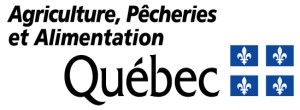 Volet 1 -  Mesure 4300  Aménagements agroenvironnementaux durables intégrant des arbres et des arbustes ou étant favorables à la biodiversitéVersion du 21 janvier 2021Volet 1 -  Mesure 4300  Aménagements agroenvironnementaux durables intégrant des arbres et des arbustes ou étant favorables à la biodiversitéVersion du 21 janvier 2021Volet 1 -  Mesure 4300  Aménagements agroenvironnementaux durables intégrant des arbres et des arbustes ou étant favorables à la biodiversitéVersion du 21 janvier 2021Volet 1 -  Mesure 4300  Aménagements agroenvironnementaux durables intégrant des arbres et des arbustes ou étant favorables à la biodiversitéVersion du 21 janvier 2021Volet 1 -  Mesure 4300  Aménagements agroenvironnementaux durables intégrant des arbres et des arbustes ou étant favorables à la biodiversitéVersion du 21 janvier 2021Volet 1 -  Mesure 4300  Aménagements agroenvironnementaux durables intégrant des arbres et des arbustes ou étant favorables à la biodiversitéVersion du 21 janvier 2021Volet 1 -  Mesure 4300  Aménagements agroenvironnementaux durables intégrant des arbres et des arbustes ou étant favorables à la biodiversitéVersion du 21 janvier 2021Volet 1 -  Mesure 4300  Aménagements agroenvironnementaux durables intégrant des arbres et des arbustes ou étant favorables à la biodiversitéVersion du 21 janvier 2021Volet 1 -  Mesure 4300  Aménagements agroenvironnementaux durables intégrant des arbres et des arbustes ou étant favorables à la biodiversitéVersion du 21 janvier 2021Volet 1 -  Mesure 4300  Aménagements agroenvironnementaux durables intégrant des arbres et des arbustes ou étant favorables à la biodiversitéVersion du 21 janvier 2021Volet 1 -  Mesure 4300  Aménagements agroenvironnementaux durables intégrant des arbres et des arbustes ou étant favorables à la biodiversitéVersion du 21 janvier 2021Volet 1 -  Mesure 4300  Aménagements agroenvironnementaux durables intégrant des arbres et des arbustes ou étant favorables à la biodiversitéVersion du 21 janvier 2021Volet 1 -  Mesure 4300  Aménagements agroenvironnementaux durables intégrant des arbres et des arbustes ou étant favorables à la biodiversitéVersion du 21 janvier 2021Volet 1 -  Mesure 4300  Aménagements agroenvironnementaux durables intégrant des arbres et des arbustes ou étant favorables à la biodiversitéVersion du 21 janvier 2021Volet 1 -  Mesure 4300  Aménagements agroenvironnementaux durables intégrant des arbres et des arbustes ou étant favorables à la biodiversitéVersion du 21 janvier 2021Volet 1 -  Mesure 4300  Aménagements agroenvironnementaux durables intégrant des arbres et des arbustes ou étant favorables à la biodiversitéVersion du 21 janvier 2021Volet 1 -  Mesure 4300  Aménagements agroenvironnementaux durables intégrant des arbres et des arbustes ou étant favorables à la biodiversitéVersion du 21 janvier 2021Volet 1 -  Mesure 4300  Aménagements agroenvironnementaux durables intégrant des arbres et des arbustes ou étant favorables à la biodiversitéVersion du 21 janvier 2021Volet 1 -  Mesure 4300  Aménagements agroenvironnementaux durables intégrant des arbres et des arbustes ou étant favorables à la biodiversitéVersion du 21 janvier 2021Volet 1 -  Mesure 4300  Aménagements agroenvironnementaux durables intégrant des arbres et des arbustes ou étant favorables à la biodiversitéVersion du 21 janvier 2021Volet 1 -  Mesure 4300  Aménagements agroenvironnementaux durables intégrant des arbres et des arbustes ou étant favorables à la biodiversitéVersion du 21 janvier 2021Volet 1 -  Mesure 4300  Aménagements agroenvironnementaux durables intégrant des arbres et des arbustes ou étant favorables à la biodiversitéVersion du 21 janvier 2021Volet 1 -  Mesure 4300  Aménagements agroenvironnementaux durables intégrant des arbres et des arbustes ou étant favorables à la biodiversitéVersion du 21 janvier 2021Volet 1 -  Mesure 4300  Aménagements agroenvironnementaux durables intégrant des arbres et des arbustes ou étant favorables à la biodiversitéVersion du 21 janvier 2021Volet 1 -  Mesure 4300  Aménagements agroenvironnementaux durables intégrant des arbres et des arbustes ou étant favorables à la biodiversitéVersion du 21 janvier 2021Volet 1 -  Mesure 4300  Aménagements agroenvironnementaux durables intégrant des arbres et des arbustes ou étant favorables à la biodiversitéVersion du 21 janvier 2021Volet 1 -  Mesure 4300  Aménagements agroenvironnementaux durables intégrant des arbres et des arbustes ou étant favorables à la biodiversitéVersion du 21 janvier 2021Volet 1 -  Mesure 4300  Aménagements agroenvironnementaux durables intégrant des arbres et des arbustes ou étant favorables à la biodiversitéVersion du 21 janvier 2021Volet 1 -  Mesure 4300  Aménagements agroenvironnementaux durables intégrant des arbres et des arbustes ou étant favorables à la biodiversitéVersion du 21 janvier 2021Volet 1 -  Mesure 4300  Aménagements agroenvironnementaux durables intégrant des arbres et des arbustes ou étant favorables à la biodiversitéVersion du 21 janvier 2021Volet 1 -  Mesure 4300  Aménagements agroenvironnementaux durables intégrant des arbres et des arbustes ou étant favorables à la biodiversitéVersion du 21 janvier 2021Volet 1 -  Mesure 4300  Aménagements agroenvironnementaux durables intégrant des arbres et des arbustes ou étant favorables à la biodiversitéVersion du 21 janvier 2021Volet 1 -  Mesure 4300  Aménagements agroenvironnementaux durables intégrant des arbres et des arbustes ou étant favorables à la biodiversitéVersion du 21 janvier 2021Volet 1 -  Mesure 4300  Aménagements agroenvironnementaux durables intégrant des arbres et des arbustes ou étant favorables à la biodiversitéVersion du 21 janvier 2021Volet 1 -  Mesure 4300  Aménagements agroenvironnementaux durables intégrant des arbres et des arbustes ou étant favorables à la biodiversitéVersion du 21 janvier 2021Volet 1 -  Mesure 4300  Aménagements agroenvironnementaux durables intégrant des arbres et des arbustes ou étant favorables à la biodiversitéVersion du 21 janvier 2021Volet 1 -  Mesure 4300  Aménagements agroenvironnementaux durables intégrant des arbres et des arbustes ou étant favorables à la biodiversitéVersion du 21 janvier 2021Volet 1 -  Mesure 4300  Aménagements agroenvironnementaux durables intégrant des arbres et des arbustes ou étant favorables à la biodiversitéVersion du 21 janvier 2021Volet 1 -  Mesure 4300  Aménagements agroenvironnementaux durables intégrant des arbres et des arbustes ou étant favorables à la biodiversitéVersion du 21 janvier 2021Volet 1 -  Mesure 4300  Aménagements agroenvironnementaux durables intégrant des arbres et des arbustes ou étant favorables à la biodiversitéVersion du 21 janvier 2021Volet 1 -  Mesure 4300  Aménagements agroenvironnementaux durables intégrant des arbres et des arbustes ou étant favorables à la biodiversitéVersion du 21 janvier 2021Volet 1 -  Mesure 4300  Aménagements agroenvironnementaux durables intégrant des arbres et des arbustes ou étant favorables à la biodiversitéVersion du 21 janvier 2021Volet 1 -  Mesure 4300  Aménagements agroenvironnementaux durables intégrant des arbres et des arbustes ou étant favorables à la biodiversitéVersion du 21 janvier 2021Volet 1 -  Mesure 4300  Aménagements agroenvironnementaux durables intégrant des arbres et des arbustes ou étant favorables à la biodiversitéVersion du 21 janvier 2021Volet 1 -  Mesure 4300  Aménagements agroenvironnementaux durables intégrant des arbres et des arbustes ou étant favorables à la biodiversitéVersion du 21 janvier 2021Volet 1 -  Mesure 4300  Aménagements agroenvironnementaux durables intégrant des arbres et des arbustes ou étant favorables à la biodiversitéVersion du 21 janvier 2021Volet 1 -  Mesure 4300  Aménagements agroenvironnementaux durables intégrant des arbres et des arbustes ou étant favorables à la biodiversitéVersion du 21 janvier 2021Volet 1 -  Mesure 4300  Aménagements agroenvironnementaux durables intégrant des arbres et des arbustes ou étant favorables à la biodiversitéVersion du 21 janvier 2021Volet 1 -  Mesure 4300  Aménagements agroenvironnementaux durables intégrant des arbres et des arbustes ou étant favorables à la biodiversitéVersion du 21 janvier 2021Volet 1 -  Mesure 4300  Aménagements agroenvironnementaux durables intégrant des arbres et des arbustes ou étant favorables à la biodiversitéVersion du 21 janvier 2021Volet 1 -  Mesure 4300  Aménagements agroenvironnementaux durables intégrant des arbres et des arbustes ou étant favorables à la biodiversitéVersion du 21 janvier 2021Volet 1 -  Mesure 4300  Aménagements agroenvironnementaux durables intégrant des arbres et des arbustes ou étant favorables à la biodiversitéVersion du 21 janvier 2021Volet 1 -  Mesure 4300  Aménagements agroenvironnementaux durables intégrant des arbres et des arbustes ou étant favorables à la biodiversitéVersion du 21 janvier 2021Volet 1 -  Mesure 4300  Aménagements agroenvironnementaux durables intégrant des arbres et des arbustes ou étant favorables à la biodiversitéVersion du 21 janvier 2021Volet 1 -  Mesure 4300  Aménagements agroenvironnementaux durables intégrant des arbres et des arbustes ou étant favorables à la biodiversitéVersion du 21 janvier 2021Volet 1 -  Mesure 4300  Aménagements agroenvironnementaux durables intégrant des arbres et des arbustes ou étant favorables à la biodiversitéVersion du 21 janvier 2021Volet 1 -  Mesure 4300  Aménagements agroenvironnementaux durables intégrant des arbres et des arbustes ou étant favorables à la biodiversitéVersion du 21 janvier 2021Volet 1 -  Mesure 4300  Aménagements agroenvironnementaux durables intégrant des arbres et des arbustes ou étant favorables à la biodiversitéVersion du 21 janvier 2021Volet 1 -  Mesure 4300  Aménagements agroenvironnementaux durables intégrant des arbres et des arbustes ou étant favorables à la biodiversitéVersion du 21 janvier 2021Volet 1 -  Mesure 4300  Aménagements agroenvironnementaux durables intégrant des arbres et des arbustes ou étant favorables à la biodiversitéVersion du 21 janvier 2021Volet 1 -  Mesure 4300  Aménagements agroenvironnementaux durables intégrant des arbres et des arbustes ou étant favorables à la biodiversitéVersion du 21 janvier 2021Volet 1 -  Mesure 4300  Aménagements agroenvironnementaux durables intégrant des arbres et des arbustes ou étant favorables à la biodiversitéVersion du 21 janvier 2021Volet 1 -  Mesure 4300  Aménagements agroenvironnementaux durables intégrant des arbres et des arbustes ou étant favorables à la biodiversitéVersion du 21 janvier 2021Volet 1 -  Mesure 4300  Aménagements agroenvironnementaux durables intégrant des arbres et des arbustes ou étant favorables à la biodiversitéVersion du 21 janvier 2021Volet 1 -  Mesure 4300  Aménagements agroenvironnementaux durables intégrant des arbres et des arbustes ou étant favorables à la biodiversitéVersion du 21 janvier 2021Volet 1 -  Mesure 4300  Aménagements agroenvironnementaux durables intégrant des arbres et des arbustes ou étant favorables à la biodiversitéVersion du 21 janvier 2021Volet 1 -  Mesure 4300  Aménagements agroenvironnementaux durables intégrant des arbres et des arbustes ou étant favorables à la biodiversitéVersion du 21 janvier 2021Volet 1 -  Mesure 4300  Aménagements agroenvironnementaux durables intégrant des arbres et des arbustes ou étant favorables à la biodiversitéVersion du 21 janvier 2021Volet 1 -  Mesure 4300  Aménagements agroenvironnementaux durables intégrant des arbres et des arbustes ou étant favorables à la biodiversitéVersion du 21 janvier 2021Volet 1 -  Mesure 4300  Aménagements agroenvironnementaux durables intégrant des arbres et des arbustes ou étant favorables à la biodiversitéVersion du 21 janvier 2021Volet 1 -  Mesure 4300  Aménagements agroenvironnementaux durables intégrant des arbres et des arbustes ou étant favorables à la biodiversitéVersion du 21 janvier 2021Volet 1 -  Mesure 4300  Aménagements agroenvironnementaux durables intégrant des arbres et des arbustes ou étant favorables à la biodiversitéVersion du 21 janvier 2021Volet 1 -  Mesure 4300  Aménagements agroenvironnementaux durables intégrant des arbres et des arbustes ou étant favorables à la biodiversitéVersion du 21 janvier 2021Volet 1 -  Mesure 4300  Aménagements agroenvironnementaux durables intégrant des arbres et des arbustes ou étant favorables à la biodiversitéVersion du 21 janvier 2021* Admissible lorsque le total de l’aide financière estimée pour l’attestation de conformité et pour la réalisation des travaux (taille, regarni, broyage/déchiquetage) est inférieur à 1000$.* Admissible lorsque le total de l’aide financière estimée pour l’attestation de conformité et pour la réalisation des travaux (taille, regarni, broyage/déchiquetage) est inférieur à 1000$.* Admissible lorsque le total de l’aide financière estimée pour l’attestation de conformité et pour la réalisation des travaux (taille, regarni, broyage/déchiquetage) est inférieur à 1000$.* Admissible lorsque le total de l’aide financière estimée pour l’attestation de conformité et pour la réalisation des travaux (taille, regarni, broyage/déchiquetage) est inférieur à 1000$.* Admissible lorsque le total de l’aide financière estimée pour l’attestation de conformité et pour la réalisation des travaux (taille, regarni, broyage/déchiquetage) est inférieur à 1000$.* Admissible lorsque le total de l’aide financière estimée pour l’attestation de conformité et pour la réalisation des travaux (taille, regarni, broyage/déchiquetage) est inférieur à 1000$.* Admissible lorsque le total de l’aide financière estimée pour l’attestation de conformité et pour la réalisation des travaux (taille, regarni, broyage/déchiquetage) est inférieur à 1000$.* Admissible lorsque le total de l’aide financière estimée pour l’attestation de conformité et pour la réalisation des travaux (taille, regarni, broyage/déchiquetage) est inférieur à 1000$.* Admissible lorsque le total de l’aide financière estimée pour l’attestation de conformité et pour la réalisation des travaux (taille, regarni, broyage/déchiquetage) est inférieur à 1000$.* Admissible lorsque le total de l’aide financière estimée pour l’attestation de conformité et pour la réalisation des travaux (taille, regarni, broyage/déchiquetage) est inférieur à 1000$.* Admissible lorsque le total de l’aide financière estimée pour l’attestation de conformité et pour la réalisation des travaux (taille, regarni, broyage/déchiquetage) est inférieur à 1000$.* Admissible lorsque le total de l’aide financière estimée pour l’attestation de conformité et pour la réalisation des travaux (taille, regarni, broyage/déchiquetage) est inférieur à 1000$.* Admissible lorsque le total de l’aide financière estimée pour l’attestation de conformité et pour la réalisation des travaux (taille, regarni, broyage/déchiquetage) est inférieur à 1000$.* Admissible lorsque le total de l’aide financière estimée pour l’attestation de conformité et pour la réalisation des travaux (taille, regarni, broyage/déchiquetage) est inférieur à 1000$.* Admissible lorsque le total de l’aide financière estimée pour l’attestation de conformité et pour la réalisation des travaux (taille, regarni, broyage/déchiquetage) est inférieur à 1000$.* Admissible lorsque le total de l’aide financière estimée pour l’attestation de conformité et pour la réalisation des travaux (taille, regarni, broyage/déchiquetage) est inférieur à 1000$.* Admissible lorsque le total de l’aide financière estimée pour l’attestation de conformité et pour la réalisation des travaux (taille, regarni, broyage/déchiquetage) est inférieur à 1000$.* Admissible lorsque le total de l’aide financière estimée pour l’attestation de conformité et pour la réalisation des travaux (taille, regarni, broyage/déchiquetage) est inférieur à 1000$.* Admissible lorsque le total de l’aide financière estimée pour l’attestation de conformité et pour la réalisation des travaux (taille, regarni, broyage/déchiquetage) est inférieur à 1000$.* Admissible lorsque le total de l’aide financière estimée pour l’attestation de conformité et pour la réalisation des travaux (taille, regarni, broyage/déchiquetage) est inférieur à 1000$.* Admissible lorsque le total de l’aide financière estimée pour l’attestation de conformité et pour la réalisation des travaux (taille, regarni, broyage/déchiquetage) est inférieur à 1000$.* Admissible lorsque le total de l’aide financière estimée pour l’attestation de conformité et pour la réalisation des travaux (taille, regarni, broyage/déchiquetage) est inférieur à 1000$.* Admissible lorsque le total de l’aide financière estimée pour l’attestation de conformité et pour la réalisation des travaux (taille, regarni, broyage/déchiquetage) est inférieur à 1000$.* Admissible lorsque le total de l’aide financière estimée pour l’attestation de conformité et pour la réalisation des travaux (taille, regarni, broyage/déchiquetage) est inférieur à 1000$.* Admissible lorsque le total de l’aide financière estimée pour l’attestation de conformité et pour la réalisation des travaux (taille, regarni, broyage/déchiquetage) est inférieur à 1000$.* Admissible lorsque le total de l’aide financière estimée pour l’attestation de conformité et pour la réalisation des travaux (taille, regarni, broyage/déchiquetage) est inférieur à 1000$.* Admissible lorsque le total de l’aide financière estimée pour l’attestation de conformité et pour la réalisation des travaux (taille, regarni, broyage/déchiquetage) est inférieur à 1000$.* Admissible lorsque le total de l’aide financière estimée pour l’attestation de conformité et pour la réalisation des travaux (taille, regarni, broyage/déchiquetage) est inférieur à 1000$.* Admissible lorsque le total de l’aide financière estimée pour l’attestation de conformité et pour la réalisation des travaux (taille, regarni, broyage/déchiquetage) est inférieur à 1000$.* Admissible lorsque le total de l’aide financière estimée pour l’attestation de conformité et pour la réalisation des travaux (taille, regarni, broyage/déchiquetage) est inférieur à 1000$.* Admissible lorsque le total de l’aide financière estimée pour l’attestation de conformité et pour la réalisation des travaux (taille, regarni, broyage/déchiquetage) est inférieur à 1000$.* Admissible lorsque le total de l’aide financière estimée pour l’attestation de conformité et pour la réalisation des travaux (taille, regarni, broyage/déchiquetage) est inférieur à 1000$.* Admissible lorsque le total de l’aide financière estimée pour l’attestation de conformité et pour la réalisation des travaux (taille, regarni, broyage/déchiquetage) est inférieur à 1000$.* Admissible lorsque le total de l’aide financière estimée pour l’attestation de conformité et pour la réalisation des travaux (taille, regarni, broyage/déchiquetage) est inférieur à 1000$.* Admissible lorsque le total de l’aide financière estimée pour l’attestation de conformité et pour la réalisation des travaux (taille, regarni, broyage/déchiquetage) est inférieur à 1000$.* Admissible lorsque le total de l’aide financière estimée pour l’attestation de conformité et pour la réalisation des travaux (taille, regarni, broyage/déchiquetage) est inférieur à 1000$.* Admissible lorsque le total de l’aide financière estimée pour l’attestation de conformité et pour la réalisation des travaux (taille, regarni, broyage/déchiquetage) est inférieur à 1000$.* Admissible lorsque le total de l’aide financière estimée pour l’attestation de conformité et pour la réalisation des travaux (taille, regarni, broyage/déchiquetage) est inférieur à 1000$.* Admissible lorsque le total de l’aide financière estimée pour l’attestation de conformité et pour la réalisation des travaux (taille, regarni, broyage/déchiquetage) est inférieur à 1000$.* Admissible lorsque le total de l’aide financière estimée pour l’attestation de conformité et pour la réalisation des travaux (taille, regarni, broyage/déchiquetage) est inférieur à 1000$.* Admissible lorsque le total de l’aide financière estimée pour l’attestation de conformité et pour la réalisation des travaux (taille, regarni, broyage/déchiquetage) est inférieur à 1000$.* Admissible lorsque le total de l’aide financière estimée pour l’attestation de conformité et pour la réalisation des travaux (taille, regarni, broyage/déchiquetage) est inférieur à 1000$.* Admissible lorsque le total de l’aide financière estimée pour l’attestation de conformité et pour la réalisation des travaux (taille, regarni, broyage/déchiquetage) est inférieur à 1000$.* Admissible lorsque le total de l’aide financière estimée pour l’attestation de conformité et pour la réalisation des travaux (taille, regarni, broyage/déchiquetage) est inférieur à 1000$.* Admissible lorsque le total de l’aide financière estimée pour l’attestation de conformité et pour la réalisation des travaux (taille, regarni, broyage/déchiquetage) est inférieur à 1000$.* Admissible lorsque le total de l’aide financière estimée pour l’attestation de conformité et pour la réalisation des travaux (taille, regarni, broyage/déchiquetage) est inférieur à 1000$.* Admissible lorsque le total de l’aide financière estimée pour l’attestation de conformité et pour la réalisation des travaux (taille, regarni, broyage/déchiquetage) est inférieur à 1000$.* Admissible lorsque le total de l’aide financière estimée pour l’attestation de conformité et pour la réalisation des travaux (taille, regarni, broyage/déchiquetage) est inférieur à 1000$.* Admissible lorsque le total de l’aide financière estimée pour l’attestation de conformité et pour la réalisation des travaux (taille, regarni, broyage/déchiquetage) est inférieur à 1000$.* Admissible lorsque le total de l’aide financière estimée pour l’attestation de conformité et pour la réalisation des travaux (taille, regarni, broyage/déchiquetage) est inférieur à 1000$.* Admissible lorsque le total de l’aide financière estimée pour l’attestation de conformité et pour la réalisation des travaux (taille, regarni, broyage/déchiquetage) est inférieur à 1000$.* Admissible lorsque le total de l’aide financière estimée pour l’attestation de conformité et pour la réalisation des travaux (taille, regarni, broyage/déchiquetage) est inférieur à 1000$.* Admissible lorsque le total de l’aide financière estimée pour l’attestation de conformité et pour la réalisation des travaux (taille, regarni, broyage/déchiquetage) est inférieur à 1000$.* Admissible lorsque le total de l’aide financière estimée pour l’attestation de conformité et pour la réalisation des travaux (taille, regarni, broyage/déchiquetage) est inférieur à 1000$.* Admissible lorsque le total de l’aide financière estimée pour l’attestation de conformité et pour la réalisation des travaux (taille, regarni, broyage/déchiquetage) est inférieur à 1000$.* Admissible lorsque le total de l’aide financière estimée pour l’attestation de conformité et pour la réalisation des travaux (taille, regarni, broyage/déchiquetage) est inférieur à 1000$.* Admissible lorsque le total de l’aide financière estimée pour l’attestation de conformité et pour la réalisation des travaux (taille, regarni, broyage/déchiquetage) est inférieur à 1000$.* Admissible lorsque le total de l’aide financière estimée pour l’attestation de conformité et pour la réalisation des travaux (taille, regarni, broyage/déchiquetage) est inférieur à 1000$.* Admissible lorsque le total de l’aide financière estimée pour l’attestation de conformité et pour la réalisation des travaux (taille, regarni, broyage/déchiquetage) est inférieur à 1000$.* Admissible lorsque le total de l’aide financière estimée pour l’attestation de conformité et pour la réalisation des travaux (taille, regarni, broyage/déchiquetage) est inférieur à 1000$.* Admissible lorsque le total de l’aide financière estimée pour l’attestation de conformité et pour la réalisation des travaux (taille, regarni, broyage/déchiquetage) est inférieur à 1000$.* Admissible lorsque le total de l’aide financière estimée pour l’attestation de conformité et pour la réalisation des travaux (taille, regarni, broyage/déchiquetage) est inférieur à 1000$.* Admissible lorsque le total de l’aide financière estimée pour l’attestation de conformité et pour la réalisation des travaux (taille, regarni, broyage/déchiquetage) est inférieur à 1000$.* Admissible lorsque le total de l’aide financière estimée pour l’attestation de conformité et pour la réalisation des travaux (taille, regarni, broyage/déchiquetage) est inférieur à 1000$.* Admissible lorsque le total de l’aide financière estimée pour l’attestation de conformité et pour la réalisation des travaux (taille, regarni, broyage/déchiquetage) est inférieur à 1000$.* Admissible lorsque le total de l’aide financière estimée pour l’attestation de conformité et pour la réalisation des travaux (taille, regarni, broyage/déchiquetage) est inférieur à 1000$.* Admissible lorsque le total de l’aide financière estimée pour l’attestation de conformité et pour la réalisation des travaux (taille, regarni, broyage/déchiquetage) est inférieur à 1000$.* Admissible lorsque le total de l’aide financière estimée pour l’attestation de conformité et pour la réalisation des travaux (taille, regarni, broyage/déchiquetage) est inférieur à 1000$.* Admissible lorsque le total de l’aide financière estimée pour l’attestation de conformité et pour la réalisation des travaux (taille, regarni, broyage/déchiquetage) est inférieur à 1000$.* Admissible lorsque le total de l’aide financière estimée pour l’attestation de conformité et pour la réalisation des travaux (taille, regarni, broyage/déchiquetage) est inférieur à 1000$.* Admissible lorsque le total de l’aide financière estimée pour l’attestation de conformité et pour la réalisation des travaux (taille, regarni, broyage/déchiquetage) est inférieur à 1000$.* Admissible lorsque le total de l’aide financière estimée pour l’attestation de conformité et pour la réalisation des travaux (taille, regarni, broyage/déchiquetage) est inférieur à 1000$.* Admissible lorsque le total de l’aide financière estimée pour l’attestation de conformité et pour la réalisation des travaux (taille, regarni, broyage/déchiquetage) est inférieur à 1000$.* Admissible lorsque le total de l’aide financière estimée pour l’attestation de conformité et pour la réalisation des travaux (taille, regarni, broyage/déchiquetage) est inférieur à 1000$.* Admissible lorsque le total de l’aide financière estimée pour l’attestation de conformité et pour la réalisation des travaux (taille, regarni, broyage/déchiquetage) est inférieur à 1000$.* Admissible lorsque le total de l’aide financière estimée pour l’attestation de conformité et pour la réalisation des travaux (taille, regarni, broyage/déchiquetage) est inférieur à 1000$.* Admissible lorsque le total de l’aide financière estimée pour l’attestation de conformité et pour la réalisation des travaux (taille, regarni, broyage/déchiquetage) est inférieur à 1000$.* Admissible lorsque le total de l’aide financière estimée pour l’attestation de conformité et pour la réalisation des travaux (taille, regarni, broyage/déchiquetage) est inférieur à 1000$.* Admissible lorsque le total de l’aide financière estimée pour l’attestation de conformité et pour la réalisation des travaux (taille, regarni, broyage/déchiquetage) est inférieur à 1000$.* Admissible lorsque le total de l’aide financière estimée pour l’attestation de conformité et pour la réalisation des travaux (taille, regarni, broyage/déchiquetage) est inférieur à 1000$.* Admissible lorsque le total de l’aide financière estimée pour l’attestation de conformité et pour la réalisation des travaux (taille, regarni, broyage/déchiquetage) est inférieur à 1000$.* Admissible lorsque le total de l’aide financière estimée pour l’attestation de conformité et pour la réalisation des travaux (taille, regarni, broyage/déchiquetage) est inférieur à 1000$.* Admissible lorsque le total de l’aide financière estimée pour l’attestation de conformité et pour la réalisation des travaux (taille, regarni, broyage/déchiquetage) est inférieur à 1000$.* Admissible lorsque le total de l’aide financière estimée pour l’attestation de conformité et pour la réalisation des travaux (taille, regarni, broyage/déchiquetage) est inférieur à 1000$.* Admissible lorsque le total de l’aide financière estimée pour l’attestation de conformité et pour la réalisation des travaux (taille, regarni, broyage/déchiquetage) est inférieur à 1000$.* Admissible lorsque le total de l’aide financière estimée pour l’attestation de conformité et pour la réalisation des travaux (taille, regarni, broyage/déchiquetage) est inférieur à 1000$.1.1.1.1.Renseignements généraux - Exploitation agricole requéranteRenseignements généraux - Exploitation agricole requéranteRenseignements généraux - Exploitation agricole requéranteRenseignements généraux - Exploitation agricole requéranteRenseignements généraux - Exploitation agricole requéranteRenseignements généraux - Exploitation agricole requéranteRenseignements généraux - Exploitation agricole requéranteRenseignements généraux - Exploitation agricole requéranteRenseignements généraux - Exploitation agricole requéranteRenseignements généraux - Exploitation agricole requéranteRenseignements généraux - Exploitation agricole requéranteRenseignements généraux - Exploitation agricole requéranteRenseignements généraux - Exploitation agricole requéranteRenseignements généraux - Exploitation agricole requéranteRenseignements généraux - Exploitation agricole requéranteRenseignements généraux - Exploitation agricole requéranteRenseignements généraux - Exploitation agricole requéranteRenseignements généraux - Exploitation agricole requéranteRenseignements généraux - Exploitation agricole requéranteRenseignements généraux - Exploitation agricole requéranteRenseignements généraux - Exploitation agricole requéranteRenseignements généraux - Exploitation agricole requéranteRenseignements généraux - Exploitation agricole requéranteRenseignements généraux - Exploitation agricole requéranteRenseignements généraux - Exploitation agricole requéranteRenseignements généraux - Exploitation agricole requéranteRenseignements généraux - Exploitation agricole requéranteRenseignements généraux - Exploitation agricole requéranteRenseignements généraux - Exploitation agricole requéranteRenseignements généraux - Exploitation agricole requéranteRenseignements généraux - Exploitation agricole requéranteRenseignements généraux - Exploitation agricole requéranteRenseignements généraux - Exploitation agricole requéranteRenseignements généraux - Exploitation agricole requéranteRenseignements généraux - Exploitation agricole requéranteRenseignements généraux - Exploitation agricole requéranteRenseignements généraux - Exploitation agricole requéranteRenseignements généraux - Exploitation agricole requéranteRenseignements généraux - Exploitation agricole requéranteNom du demandeur :Nom du demandeur :Nom du demandeur :Nom du demandeur :Nom du demandeur :Nom de l'exploitation:Nom de l'exploitation:Nom de l'exploitation:Nom de l'exploitation:Nom de l'exploitation:Adresse :Adresse :Adresse :Adresse :Adresse :Téléphone :Téléphone :Téléphone :Téléphone :Téléphone :NIM:NIM:NIM:NIM:NIM:2.2.2.2.Renseignements généraux - ProfessionnelRenseignements généraux - ProfessionnelRenseignements généraux - ProfessionnelRenseignements généraux - ProfessionnelRenseignements généraux - ProfessionnelRenseignements généraux - ProfessionnelRenseignements généraux - ProfessionnelRenseignements généraux - ProfessionnelRenseignements généraux - ProfessionnelRenseignements généraux - ProfessionnelRenseignements généraux - ProfessionnelRenseignements généraux - ProfessionnelRenseignements généraux - ProfessionnelRenseignements généraux - ProfessionnelRenseignements généraux - ProfessionnelRenseignements généraux - ProfessionnelRenseignements généraux - ProfessionnelRenseignements généraux - ProfessionnelRenseignements généraux - ProfessionnelRenseignements généraux - ProfessionnelRenseignements généraux - ProfessionnelRenseignements généraux - ProfessionnelRenseignements généraux - ProfessionnelRenseignements généraux - ProfessionnelRenseignements généraux - ProfessionnelRenseignements généraux - ProfessionnelRenseignements généraux - ProfessionnelRenseignements généraux - ProfessionnelRenseignements généraux - ProfessionnelRenseignements généraux - ProfessionnelRenseignements généraux - ProfessionnelRenseignements généraux - ProfessionnelRenseignements généraux - ProfessionnelRenseignements généraux - ProfessionnelRenseignements généraux - ProfessionnelRenseignements généraux - ProfessionnelRenseignements généraux - ProfessionnelRenseignements généraux - ProfessionnelRenseignements généraux - ProfessionnelNom :Nom :Nom :Nom :Nom :Titre professionnel :Titre professionnel :Titre professionnel :Titre professionnel :Titre professionnel :Titre professionnel :Titre professionnel :Titre professionnel :Titre professionnel :Titre professionnel :Titre professionnel :Titre professionnel :Titre professionnel :Organisme :Organisme :Organisme :Organisme :Organisme :Adresse :Adresse :Adresse :Adresse :Adresse :Téléphone :Téléphone :Téléphone :Téléphone :Téléphone :3.3.3.3.Fonction principale de l'aménagement :Fonction principale de l'aménagement :Fonction principale de l'aménagement :Fonction principale de l'aménagement :Fonction principale de l'aménagement :Fonction principale de l'aménagement :Fonction principale de l'aménagement :Fonction principale de l'aménagement :Fonction principale de l'aménagement :Fonction principale de l'aménagement :Fonction principale de l'aménagement :Fonction principale de l'aménagement :Fonction principale de l'aménagement :Fonction principale de l'aménagement :Fonction principale de l'aménagement :Fonction principale de l'aménagement :Fonction principale de l'aménagement :Fonction principale de l'aménagement :Fonction principale de l'aménagement :Fonction principale de l'aménagement :Fonction principale de l'aménagement :Fonction principale de l'aménagement :Fonction principale de l'aménagement :Fonction principale de l'aménagement :Fonction principale de l'aménagement :Fonction principale de l'aménagement :Fonction principale de l'aménagement :Fonction principale de l'aménagement :Fonction principale de l'aménagement :Fonction principale de l'aménagement :Fonction principale de l'aménagement :Fonction principale de l'aménagement :Fonction principale de l'aménagement :Fonction principale de l'aménagement :Fonction principale de l'aménagement :Fonction principale de l'aménagement :Fonction principale de l'aménagement :Fonction principale de l'aménagement :Fonction principale de l'aménagement :Protection contre érosion éolienneProtection contre érosion éolienneProtection contre érosion éolienneProtection contre érosion éolienneProtection contre érosion éolienneProtection contre érosion éolienneProtection contre érosion éolienneProtection contre érosion éolienneProtection contre érosion éolienneProtection contre érosion éolienneProtection contre érosion éolienneProtection contre érosion éolienneProtection contre érosion éolienneProtection contre érosion éolienneProtection contre érosion éolienneRéduire la consommation d’énergie des bâtimentsRéduire la consommation d’énergie des bâtimentsRéduire la consommation d’énergie des bâtimentsRéduire la consommation d’énergie des bâtimentsRéduire la consommation d’énergie des bâtimentsRéduire la consommation d’énergie des bâtimentsRéduire la consommation d’énergie des bâtimentsRéduire la consommation d’énergie des bâtimentsRéduire la consommation d’énergie des bâtimentsRéduire la consommation d’énergie des bâtimentsRéduire la consommation d’énergie des bâtimentsRéduire la consommation d’énergie des bâtimentsRéduire la consommation d’énergie des bâtimentsRéduire la consommation d’énergie des bâtimentsRéduire la consommation d’énergie des bâtimentsRéduire la consommation d’énergie des bâtimentsRéduire la consommation d’énergie des bâtimentsRéduire la consommation d’énergie des bâtimentsRéduire la consommation d’énergie des bâtimentsRéduire la consommation d’énergie des bâtimentsRéduire la consommation d’énergie des bâtimentsBrise-odeurBrise-odeurBrise-odeurBrise-odeurBrise-odeurBrise-odeurBrise-odeurBrise-odeurBrise-odeurBrise-odeurBrise-odeurBrise-odeurBrise-odeurBrise-odeurBrise-odeurAméliorer la qualité de l’air autour des bâtimentsAméliorer la qualité de l’air autour des bâtimentsAméliorer la qualité de l’air autour des bâtimentsAméliorer la qualité de l’air autour des bâtimentsAméliorer la qualité de l’air autour des bâtimentsAméliorer la qualité de l’air autour des bâtimentsAméliorer la qualité de l’air autour des bâtimentsAméliorer la qualité de l’air autour des bâtimentsAméliorer la qualité de l’air autour des bâtimentsAméliorer la qualité de l’air autour des bâtimentsAméliorer la qualité de l’air autour des bâtimentsAméliorer la qualité de l’air autour des bâtimentsAméliorer la qualité de l’air autour des bâtimentsAméliorer la qualité de l’air autour des bâtimentsAméliorer la qualité de l’air autour des bâtimentsAméliorer la qualité de l’air autour des bâtimentsAméliorer la qualité de l’air autour des bâtimentsAméliorer la qualité de l’air autour des bâtimentsAméliorer la qualité de l’air autour des bâtimentsAméliorer la qualité de l’air autour des bâtimentsAméliorer la qualité de l’air autour des bâtimentsÉviter la dérive des pesticidesÉviter la dérive des pesticidesÉviter la dérive des pesticidesÉviter la dérive des pesticidesÉviter la dérive des pesticidesÉviter la dérive des pesticidesÉviter la dérive des pesticidesÉviter la dérive des pesticidesÉviter la dérive des pesticidesÉviter la dérive des pesticidesÉviter la dérive des pesticidesÉviter la dérive des pesticidesÉviter la dérive des pesticidesÉviter la dérive des pesticidesÉviter la dérive des pesticidesBande de protection riveraine arborescenteBande de protection riveraine arborescenteBande de protection riveraine arborescenteBande de protection riveraine arborescenteBande de protection riveraine arborescenteBande de protection riveraine arborescenteBande de protection riveraine arborescenteBande de protection riveraine arborescenteBande de protection riveraine arborescenteBande de protection riveraine arborescenteBande de protection riveraine arborescenteBande de protection riveraine arborescenteBande de protection riveraine arborescenteBande de protection riveraine arborescenteBande de protection riveraine arborescenteBande de protection riveraine arborescenteBande de protection riveraine arborescenteBande de protection riveraine arborescenteBande de protection riveraine arborescenteBande de protection riveraine arborescenteBande de protection riveraine arborescenteProtéger contre les dérives de pesticidesProtéger contre les dérives de pesticidesProtéger contre les dérives de pesticidesProtéger contre les dérives de pesticidesProtéger contre les dérives de pesticidesProtéger contre les dérives de pesticidesProtéger contre les dérives de pesticidesProtéger contre les dérives de pesticidesProtéger contre les dérives de pesticidesProtéger contre les dérives de pesticidesProtéger contre les dérives de pesticidesProtéger contre les dérives de pesticidesProtéger contre les dérives de pesticidesProtéger contre les dérives de pesticidesProtéger contre les dérives de pesticidesAménagement favorisant la biodiversitéAménagement favorisant la biodiversitéAménagement favorisant la biodiversitéAménagement favorisant la biodiversitéAménagement favorisant la biodiversitéAménagement favorisant la biodiversitéAménagement favorisant la biodiversitéAménagement favorisant la biodiversitéAménagement favorisant la biodiversitéAménagement favorisant la biodiversitéAménagement favorisant la biodiversitéAménagement favorisant la biodiversitéAménagement favorisant la biodiversitéAménagement favorisant la biodiversitéAménagement favorisant la biodiversitéAménagement favorisant la biodiversitéAménagement favorisant la biodiversitéAménagement favorisant la biodiversitéAménagement favorisant la biodiversitéAménagement favorisant la biodiversitéAménagement favorisant la biodiversité4. 4. 4. 4. Âge et longueur de l'aménagementÂge et longueur de l'aménagementÂge et longueur de l'aménagementÂge et longueur de l'aménagementÂge et longueur de l'aménagementÂge et longueur de l'aménagementÂge et longueur de l'aménagementÂge et longueur de l'aménagementÂge et longueur de l'aménagementÂge et longueur de l'aménagementÂge et longueur de l'aménagementÂge et longueur de l'aménagementÂge et longueur de l'aménagementÂge et longueur de l'aménagementÂge et longueur de l'aménagementÂge et longueur de l'aménagementÂge et longueur de l'aménagementÂge et longueur de l'aménagementÂge et longueur de l'aménagement4.1.4.1.4.1.4.1.Année d'implantation de l'aménagement:Année d'implantation de l'aménagement:Année d'implantation de l'aménagement:Année d'implantation de l'aménagement:Année d'implantation de l'aménagement:Année d'implantation de l'aménagement:Année d'implantation de l'aménagement:Année d'implantation de l'aménagement:Année d'implantation de l'aménagement:Année d'implantation de l'aménagement:Année d'implantation de l'aménagement:Année d'implantation de l'aménagement:Année d'implantation de l'aménagement:Année d'implantation de l'aménagement:Année d'implantation de l'aménagement:Aménagement âgé de moins de 5 ansAménagement âgé de moins de 5 ansAménagement âgé de moins de 5 ansAménagement âgé de moins de 5 ansAménagement âgé de moins de 5 ansAménagement âgé de moins de 5 ansAménagement âgé de moins de 5 ansAménagement âgé de moins de 5 ansAménagement âgé de moins de 5 ansAménagement âgé de moins de 5 ansAménagement âgé de moins de 5 ansAménagement âgé de moins de 5 ansAménagement âgé de moins de 5 ansAménagement âgé de moins de 5 ansAménagement âgé de moins de 5 ansAménagement âgé de plus de 10 ansAménagement âgé de plus de 10 ansAménagement âgé de plus de 10 ansAménagement âgé de plus de 10 ansAménagement âgé de plus de 10 ansAménagement âgé de plus de 10 ansAménagement âgé de plus de 10 ansAménagement âgé de plus de 10 ansAménagement âgé de plus de 10 ansAménagement âgé de plus de 10 ansAménagement âgé de plus de 10 ansAménagement âgé de plus de 10 ansAménagement âgé de plus de 10 ansAménagement âgé de plus de 10 ansAménagement âgé de plus de 10 ansAménagement âgé de plus de 10 ansAménagement âgé de plus de 10 ansAménagement âgé de plus de 10 ansAménagement âgé de plus de 10 ansAménagement âgé de plus de 10 ansAménagement âgé de plus de 10 ansAménagement âgé de plus de 10 ansAménagement âgé entre 5 et 10 ansAménagement âgé entre 5 et 10 ansAménagement âgé entre 5 et 10 ansAménagement âgé entre 5 et 10 ansAménagement âgé entre 5 et 10 ansAménagement âgé entre 5 et 10 ansAménagement âgé entre 5 et 10 ansAménagement âgé entre 5 et 10 ansAménagement âgé entre 5 et 10 ansAménagement âgé entre 5 et 10 ansAménagement âgé entre 5 et 10 ansAménagement âgé entre 5 et 10 ansAménagement âgé entre 5 et 10 ansAménagement âgé entre 5 et 10 ansAménagement âgé entre 5 et 10 ans4.2.4.2.4.2.4.2.Longueur totale (m):Longueur totale (m):Longueur totale (m):5.5.5.5.Caractéristiques de l'aménagementCaractéristiques de l'aménagementCaractéristiques de l'aménagementCaractéristiques de l'aménagementCaractéristiques de l'aménagementCaractéristiques de l'aménagementCaractéristiques de l'aménagementCaractéristiques de l'aménagementCaractéristiques de l'aménagementCaractéristiques de l'aménagementCaractéristiques de l'aménagementCaractéristiques de l'aménagementCaractéristiques de l'aménagementCaractéristiques de l'aménagementCaractéristiques de l'aménagementCaractéristiques de l'aménagementCaractéristiques de l'aménagementCaractéristiques de l'aménagementCaractéristiques de l'aménagementCaractéristiques de l'aménagementCaractéristiques de l'aménagementCaractéristiques de l'aménagementCaractéristiques de l'aménagementCaractéristiques de l'aménagementCaractéristiques de l'aménagementCaractéristiques de l'aménagementCaractéristiques de l'aménagementCaractéristiques de l'aménagementCaractéristiques de l'aménagementCaractéristiques de l'aménagementCaractéristiques de l'aménagementCaractéristiques de l'aménagementCaractéristiques de l'aménagementCaractéristiques de l'aménagementCaractéristiques de l'aménagementCaractéristiques de l'aménagementCaractéristiques de l'aménagementCaractéristiques de l'aménagementCaractéristiques de l'aménagement5.1.5.1.5.1.5.1.Nombre de rangées d'arbres :Nombre de rangées d'arbres :Nombre de rangées d'arbres :Nombre de rangées d'arbres :Nombre de rangées d'arbres :Nombre de rangées d'arbres :Nombre de rangées d'arbres :Nombre de rangées d'arbres :Nombre de rangées d'arbres :Nombre de rangées d'arbres :Nombre de rangées d'arbres :5.2.5.2.5.2.5.2.Composition en résineux :Composition en résineux :Composition en résineux :Composition en résineux :Composition en résineux :Composition en résineux :Composition en résineux :Composition en résineux :Composition en résineux :Moins de 50% de résineuxMoins de 50% de résineuxMoins de 50% de résineuxMoins de 50% de résineuxMoins de 50% de résineuxMoins de 50% de résineuxMoins de 50% de résineuxMoins de 50% de résineuxMoins de 50% de résineuxMoins de 50% de résineuxMoins de 50% de résineuxMoins de 50% de résineuxMoins de 50% de résineuxMoins de 50% de résineuxMoins de 50% de résineux50% ou plus de résineux50% ou plus de résineux50% ou plus de résineux50% ou plus de résineux50% ou plus de résineux50% ou plus de résineux50% ou plus de résineux50% ou plus de résineux50% ou plus de résineux50% ou plus de résineux6.6.6.6.BilanBilanBilanBilanBilanBilanBilanBilanBilanBilanBilanBilanBilanBilanBilanBilanBilanBilanBilanBilanBilanBilanBilanBilanBilanBilanBilanBilanBilanBilanBilanBilanBilanBilanBilanBilanBilanBilanBilan6.1.6.1.6.1.6.1.Problématiques principales à réglerProblématiques principales à réglerProblématiques principales à réglerProblématiques principales à réglerProblématiques principales à réglerProblématiques principales à réglerProblématiques principales à réglerProblématiques principales à réglerProblématiques principales à réglerProblématiques principales à réglerProblématiques principales à réglerProblématiques principales à réglerProblématiques principales à réglerProblématiques principales à réglerProblématiques principales à réglerProblématiques principales à réglerProblématiques principales à réglerProblématiques principales à réglerProblématiques principales à réglerProblématiques principales à réglerProblématiques principales à réglerProblématiques principales à réglerProblématiques principales à réglerProblématiques principales à réglerProblématiques principales à réglerProblématiques principales à réglerProblématiques principales à réglerProblématiques principales à réglerProblématiques principales à réglerProblématiques principales à réglerProblématiques principales à réglerProblématiques principales à réglerProblématiques principales à réglerProblématiques principales à réglerProblématiques principales à réglerProblématiques principales à réglerProblématiques principales à réglerProblématiques principales à réglerProblématiques principales à réglerDouble-têteDouble-têteDouble-têteDouble-têteBranches bassesBranches bassesBranches bassesBranches bassesBranches bassesBranches bassesBranches bassesBranches bassesBranches bassesProblèmes phytosanitaires (arbres infectés/infestés)Problèmes phytosanitaires (arbres infectés/infestés)Problèmes phytosanitaires (arbres infectés/infestés)Problèmes phytosanitaires (arbres infectés/infestés)Problèmes phytosanitaires (arbres infectés/infestés)Problèmes phytosanitaires (arbres infectés/infestés)Problèmes phytosanitaires (arbres infectés/infestés)Problèmes phytosanitaires (arbres infectés/infestés)Problèmes phytosanitaires (arbres infectés/infestés)Problèmes phytosanitaires (arbres infectés/infestés)Problèmes phytosanitaires (arbres infectés/infestés)Problèmes phytosanitaires (arbres infectés/infestés)Problèmes phytosanitaires (arbres infectés/infestés)Problèmes phytosanitaires (arbres infectés/infestés)Problèmes phytosanitaires (arbres infectés/infestés)Problèmes phytosanitaires (arbres infectés/infestés)Problèmes phytosanitaires (arbres infectés/infestés)Problèmes phytosanitaires (arbres infectés/infestés)Problèmes phytosanitaires (arbres infectés/infestés)Têtes multiplesTêtes multiplesTêtes multiplesTêtes multiplesPorosité insuffisantePorosité insuffisantePorosité insuffisantePorosité insuffisantePorosité insuffisantePorosité insuffisantePorosité insuffisantePorosité insuffisantePorosité insuffisanteEspacement entre les arbres insuffisantEspacement entre les arbres insuffisantEspacement entre les arbres insuffisantEspacement entre les arbres insuffisantEspacement entre les arbres insuffisantEspacement entre les arbres insuffisantEspacement entre les arbres insuffisantEspacement entre les arbres insuffisantEspacement entre les arbres insuffisantEspacement entre les arbres insuffisantEspacement entre les arbres insuffisantEspacement entre les arbres insuffisantEspacement entre les arbres insuffisantEspacement entre les arbres insuffisantEspacement entre les arbres insuffisantEspacement entre les arbres insuffisantEspacement entre les arbres insuffisantEspacement entre les arbres insuffisantEspacement entre les arbres insuffisantBranches latéralesBranches latéralesBranches latéralesBranches latéralesArbres mortsArbres mortsArbres mortsArbres mortsArbres mortsArbres mortsArbres mortsArbres mortsArbres mortsArbres mortsEmpiètement de l’espace cultivableEmpiètement de l’espace cultivableEmpiètement de l’espace cultivableEmpiètement de l’espace cultivableEmpiètement de l’espace cultivableEmpiètement de l’espace cultivableEmpiètement de l’espace cultivableEmpiètement de l’espace cultivableEmpiètement de l’espace cultivableEmpiètement de l’espace cultivableEmpiètement de l’espace cultivableEmpiètement de l’espace cultivableEmpiètement de l’espace cultivableEmpiètement de l’espace cultivableEmpiètement de l’espace cultivableEmpiètement de l’espace cultivableEmpiètement de l’espace cultivableEmpiètement de l’espace cultivableFrênes infestésFrênes infestésFrênes infestésFrênes infestésArbres maladesArbres maladesArbres maladesArbres maladesArbres maladesArbres maladesArbres maladesArbres maladesArbres maladesArbres malades7.7.Recommandations pour maintenir les fonctions de l'aménagement :Recommandations pour maintenir les fonctions de l'aménagement :Recommandations pour maintenir les fonctions de l'aménagement :Recommandations pour maintenir les fonctions de l'aménagement :Recommandations pour maintenir les fonctions de l'aménagement :Recommandations pour maintenir les fonctions de l'aménagement :Recommandations pour maintenir les fonctions de l'aménagement :Recommandations pour maintenir les fonctions de l'aménagement :Recommandations pour maintenir les fonctions de l'aménagement :Recommandations pour maintenir les fonctions de l'aménagement :Recommandations pour maintenir les fonctions de l'aménagement :Recommandations pour maintenir les fonctions de l'aménagement :Recommandations pour maintenir les fonctions de l'aménagement :Recommandations pour maintenir les fonctions de l'aménagement :Recommandations pour maintenir les fonctions de l'aménagement :Recommandations pour maintenir les fonctions de l'aménagement :Recommandations pour maintenir les fonctions de l'aménagement :Recommandations pour maintenir les fonctions de l'aménagement :Recommandations pour maintenir les fonctions de l'aménagement :Recommandations pour maintenir les fonctions de l'aménagement :Recommandations pour maintenir les fonctions de l'aménagement :Recommandations pour maintenir les fonctions de l'aménagement :Recommandations pour maintenir les fonctions de l'aménagement :Recommandations pour maintenir les fonctions de l'aménagement :Recommandations pour maintenir les fonctions de l'aménagement :Recommandations pour maintenir les fonctions de l'aménagement :Recommandations pour maintenir les fonctions de l'aménagement :Recommandations pour maintenir les fonctions de l'aménagement :Recommandations pour maintenir les fonctions de l'aménagement :Recommandations pour maintenir les fonctions de l'aménagement :Recommandations pour maintenir les fonctions de l'aménagement :Recommandations pour maintenir les fonctions de l'aménagement :Recommandations pour maintenir les fonctions de l'aménagement :Recommandations pour maintenir les fonctions de l'aménagement :Recommandations pour maintenir les fonctions de l'aménagement :Recommandations pour maintenir les fonctions de l'aménagement :Recommandations pour maintenir les fonctions de l'aménagement :Recommandations pour maintenir les fonctions de l'aménagement :Recommandations pour maintenir les fonctions de l'aménagement :Recommandations pour maintenir les fonctions de l'aménagement :Recommandations pour maintenir les fonctions de l'aménagement :Effectuer une taille de formationEffectuer une taille de formationEffectuer une taille de formationEffectuer une taille de formationEffectuer une taille de formationEffectuer une taille de formationEffectuer une taille de formationEffectuer une taille de formationEffectuer une taille de formationEffectuer une taille de formationEffectuer une taille de formationEffectuer une taille de formationEffectuer une taille de formationEffectuer une taille de formationEffectuer une taille de formationEffectuer une taille de formationEffectuer une taille de formationEffectuer une taille de formationEffectuer une taille de formationEffectuer une taille de formationEffectuer une taille de formationEffectuer une taille de formationEffectuer une taille de formationEffectuer une taille de formationEffectuer une taille de formationRemplacer les arbres mortsRemplacer les arbres mortsRemplacer les arbres mortsRemplacer les arbres mortsRemplacer les arbres mortsRemplacer les arbres mortsRemplacer les arbres mortsRemplacer les arbres mortsRemplacer les arbres mortsRemplacer les arbres mortsRemplacer les arbres mortsRemplacer les arbres mortsEffectuer une taille d’élagageEffectuer une taille d’élagageEffectuer une taille d’élagageEffectuer une taille d’élagageEffectuer une taille d’élagageEffectuer une taille d’élagageEffectuer une taille d’élagageEffectuer une taille d’élagageEffectuer une taille d’élagageEffectuer une taille d’élagageEffectuer une taille d’élagageEffectuer une taille d’élagageEffectuer une taille d’élagageEffectuer une taille d’élagageEffectuer une taille d’élagageEffectuer une taille d’élagageEffectuer une taille d’élagageEffectuer une taille d’élagageEffectuer une taille d’élagageEffectuer une taille d’élagageEffectuer une taille d’élagageEffectuer une taille d’élagageEffectuer une taille d’élagageEffectuer une taille d’élagageEffectuer une taille d’élagageRemplacer les arbres moribondsRemplacer les arbres moribondsRemplacer les arbres moribondsRemplacer les arbres moribondsRemplacer les arbres moribondsRemplacer les arbres moribondsRemplacer les arbres moribondsRemplacer les arbres moribondsRemplacer les arbres moribondsRemplacer les arbres moribondsRemplacer les arbres moribondsRemplacer les arbres moribondsAbattage et remplacement de frênes infestés par l’agrileAbattage et remplacement de frênes infestés par l’agrileAbattage et remplacement de frênes infestés par l’agrileAbattage et remplacement de frênes infestés par l’agrileAbattage et remplacement de frênes infestés par l’agrileAbattage et remplacement de frênes infestés par l’agrileAbattage et remplacement de frênes infestés par l’agrileAbattage et remplacement de frênes infestés par l’agrileAbattage et remplacement de frênes infestés par l’agrileAbattage et remplacement de frênes infestés par l’agrileAbattage et remplacement de frênes infestés par l’agrileAbattage et remplacement de frênes infestés par l’agrileAbattage et remplacement de frênes infestés par l’agrileAbattage et remplacement de frênes infestés par l’agrileAbattage et remplacement de frênes infestés par l’agrileAbattage et remplacement de frênes infestés par l’agrileAbattage et remplacement de frênes infestés par l’agrileAbattage et remplacement de frênes infestés par l’agrileAbattage et remplacement de frênes infestés par l’agrileAbattage et remplacement de frênes infestés par l’agrileAbattage et remplacement de frênes infestés par l’agrileAbattage et remplacement de frênes infestés par l’agrileAbattage et remplacement de frênes infestés par l’agrileAbattage et remplacement de frênes infestés par l’agrileAbattage et remplacement de frênes infestés par l’agrile7.1.7.1.7.1.7.1.Taux de mortalité:Taux de mortalité:Moins de 10%Moins de 10%Moins de 10%Moins de 10%Moins de 10%Moins de 10%Moins de 10%Moins de 10%Moins de 10%Entre 10% et 50%Entre 10% et 50%Entre 10% et 50%Entre 10% et 50%Entre 10% et 50%Entre 10% et 50%Entre 10% et 50%Entre 10% et 50%Entre 10% et 50%Entre 10% et 50%Entre 10% et 50%Entre 10% et 50%Plus de 50%Plus de 50%Plus de 50%Plus de 50%Plus de 50%Plus de 50%Plus de 50%Plus de 50%Plus de 50%Plus de 50%Plus de 50%7.2.7.2.7.2.7.2.Nombre d'arbre à remplacer :Nombre d'arbre à remplacer :Nombre d'arbre à remplacer :Nombre d'arbre à remplacer :Nombre d'arbre à remplacer :Nombre d'arbre à remplacer :Nombre d'arbre à remplacer :Nombre d'arbre à remplacer :Nombre d'arbre à remplacer :Nombre d'arbre à remplacer :Nombre d'arbre à remplacer :Nombre d'arbre à remplacer :7.3.7.3.7.3.7.3.Nombre de frêne à remplacer :Nombre de frêne à remplacer :Nombre de frêne à remplacer :Nombre de frêne à remplacer :Nombre de frêne à remplacer :Nombre de frêne à remplacer :Nombre de frêne à remplacer :Nombre de frêne à remplacer :Nombre de frêne à remplacer :Nombre de frêne à remplacer :Nombre de frêne à remplacer :Nombre de frêne à remplacer :dhp < 15 cmdhp < 15 cmdhp < 15 cmdhp < 15 cmdhp < 15 cmdhp < 15 cmdhp < 15 cmdhp < 15 cmdhp ≥ 15 cmdhp ≥ 15 cm7.4.7.4.7.4.7.4.Longueur des trouées à regarnir :Longueur des trouées à regarnir :Longueur des trouées à regarnir :Longueur des trouées à regarnir :Longueur des trouées à regarnir :Longueur des trouées à regarnir :Longueur des trouées à regarnir :Longueur des trouées à regarnir :Longueur des trouées à regarnir :Longueur des trouées à regarnir :Longueur des trouées à regarnir :Longueur des trouées à regarnir :≤ 30 m≤ 30 m≤ 30 m≤ 30 m≤ 30 m≤ 30 m≤ 30 m≤ 30 m≤ 30 m≤ 30 m≤ 30 m≤ 30 m> 30 m> 30 m> 30 m> 30 m> 30 m> 30 m> 30 m> 30 mAucunAucun7.5.7.5.7.5.7.5.Arbres indigènes recommandés pour le remplacement des arbres morts ou malades :Arbres indigènes recommandés pour le remplacement des arbres morts ou malades :Arbres indigènes recommandés pour le remplacement des arbres morts ou malades :Arbres indigènes recommandés pour le remplacement des arbres morts ou malades :Arbres indigènes recommandés pour le remplacement des arbres morts ou malades :Arbres indigènes recommandés pour le remplacement des arbres morts ou malades :Arbres indigènes recommandés pour le remplacement des arbres morts ou malades :Arbres indigènes recommandés pour le remplacement des arbres morts ou malades :Arbres indigènes recommandés pour le remplacement des arbres morts ou malades :Arbres indigènes recommandés pour le remplacement des arbres morts ou malades :Arbres indigènes recommandés pour le remplacement des arbres morts ou malades :Arbres indigènes recommandés pour le remplacement des arbres morts ou malades :Arbres indigènes recommandés pour le remplacement des arbres morts ou malades :Arbres indigènes recommandés pour le remplacement des arbres morts ou malades :Arbres indigènes recommandés pour le remplacement des arbres morts ou malades :Arbres indigènes recommandés pour le remplacement des arbres morts ou malades :Arbres indigènes recommandés pour le remplacement des arbres morts ou malades :Arbres indigènes recommandés pour le remplacement des arbres morts ou malades :Arbres indigènes recommandés pour le remplacement des arbres morts ou malades :Arbres indigènes recommandés pour le remplacement des arbres morts ou malades :Arbres indigènes recommandés pour le remplacement des arbres morts ou malades :Arbres indigènes recommandés pour le remplacement des arbres morts ou malades :Arbres indigènes recommandés pour le remplacement des arbres morts ou malades :Arbres indigènes recommandés pour le remplacement des arbres morts ou malades :Arbres indigènes recommandés pour le remplacement des arbres morts ou malades :Arbres indigènes recommandés pour le remplacement des arbres morts ou malades :Arbres indigènes recommandés pour le remplacement des arbres morts ou malades :Arbres indigènes recommandés pour le remplacement des arbres morts ou malades :Arbres indigènes recommandés pour le remplacement des arbres morts ou malades :Arbres indigènes recommandés pour le remplacement des arbres morts ou malades :Arbres indigènes recommandés pour le remplacement des arbres morts ou malades :Arbres indigènes recommandés pour le remplacement des arbres morts ou malades :Arbres indigènes recommandés pour le remplacement des arbres morts ou malades :Arbres indigènes recommandés pour le remplacement des arbres morts ou malades :Arbres indigènes recommandés pour le remplacement des arbres morts ou malades :Arbres indigènes recommandés pour le remplacement des arbres morts ou malades :Arbres indigènes recommandés pour le remplacement des arbres morts ou malades :Arbres indigènes recommandés pour le remplacement des arbres morts ou malades :Arbres indigènes recommandés pour le remplacement des arbres morts ou malades :Genre botaniqueGenre botaniqueGenre botaniqueGenre botaniqueGenre botaniqueGenre botaniqueGenre botaniqueGenre botaniqueGenre botaniqueGenre botaniqueGenre botaniqueGenre botaniqueGenre botaniqueGenre botaniqueEspèceEspèceEspèceEspèceEspèceEspèceEspèceEspèceGenre - espèce 1 : Genre - espèce 1 : Genre - espèce 1 : Genre - espèce 1 : Genre - espèce 1 : Genre - espèce 1 : Genre - espèce 1 : Genre - espèce 1 : Genre - espèce 1 : Genre - espèce 1 : Genre - espèce 2 : Genre - espèce 2 : Genre - espèce 2 : Genre - espèce 2 : Genre - espèce 2 : Genre - espèce 2 : Genre - espèce 2 : Genre - espèce 2 : Genre - espèce 2 : Genre - espèce 2 : Genre - espèce 3 : Genre - espèce 3 : Genre - espèce 3 : Genre - espèce 3 : Genre - espèce 3 : Genre - espèce 3 : Genre - espèce 3 : Genre - espèce 3 : Genre - espèce 3 : Genre - espèce 3 : Genre - espèce 4 : Genre - espèce 4 : Genre - espèce 4 : Genre - espèce 4 : Genre - espèce 4 : Genre - espèce 4 : Genre - espèce 4 : Genre - espèce 4 : Genre - espèce 4 : Genre - espèce 4 : 8.8.8.8.Admissibilité des aménagements n’ayant pas été implantés grâce à une aide financière du MinistèreAdmissibilité des aménagements n’ayant pas été implantés grâce à une aide financière du MinistèreAdmissibilité des aménagements n’ayant pas été implantés grâce à une aide financière du MinistèreAdmissibilité des aménagements n’ayant pas été implantés grâce à une aide financière du MinistèreAdmissibilité des aménagements n’ayant pas été implantés grâce à une aide financière du MinistèreAdmissibilité des aménagements n’ayant pas été implantés grâce à une aide financière du MinistèreAdmissibilité des aménagements n’ayant pas été implantés grâce à une aide financière du MinistèreAdmissibilité des aménagements n’ayant pas été implantés grâce à une aide financière du MinistèreAdmissibilité des aménagements n’ayant pas été implantés grâce à une aide financière du MinistèreAdmissibilité des aménagements n’ayant pas été implantés grâce à une aide financière du MinistèreAdmissibilité des aménagements n’ayant pas été implantés grâce à une aide financière du MinistèreAdmissibilité des aménagements n’ayant pas été implantés grâce à une aide financière du MinistèreAdmissibilité des aménagements n’ayant pas été implantés grâce à une aide financière du MinistèreAdmissibilité des aménagements n’ayant pas été implantés grâce à une aide financière du MinistèreAdmissibilité des aménagements n’ayant pas été implantés grâce à une aide financière du MinistèreAdmissibilité des aménagements n’ayant pas été implantés grâce à une aide financière du MinistèreAdmissibilité des aménagements n’ayant pas été implantés grâce à une aide financière du MinistèreAdmissibilité des aménagements n’ayant pas été implantés grâce à une aide financière du MinistèreAdmissibilité des aménagements n’ayant pas été implantés grâce à une aide financière du MinistèreAdmissibilité des aménagements n’ayant pas été implantés grâce à une aide financière du MinistèreAdmissibilité des aménagements n’ayant pas été implantés grâce à une aide financière du MinistèreAdmissibilité des aménagements n’ayant pas été implantés grâce à une aide financière du MinistèreAdmissibilité des aménagements n’ayant pas été implantés grâce à une aide financière du MinistèreAdmissibilité des aménagements n’ayant pas été implantés grâce à une aide financière du MinistèreAdmissibilité des aménagements n’ayant pas été implantés grâce à une aide financière du MinistèreAdmissibilité des aménagements n’ayant pas été implantés grâce à une aide financière du MinistèreAdmissibilité des aménagements n’ayant pas été implantés grâce à une aide financière du MinistèreAdmissibilité des aménagements n’ayant pas été implantés grâce à une aide financière du MinistèreAdmissibilité des aménagements n’ayant pas été implantés grâce à une aide financière du MinistèreAdmissibilité des aménagements n’ayant pas été implantés grâce à une aide financière du MinistèreAdmissibilité des aménagements n’ayant pas été implantés grâce à une aide financière du MinistèreAdmissibilité des aménagements n’ayant pas été implantés grâce à une aide financière du MinistèreAdmissibilité des aménagements n’ayant pas été implantés grâce à une aide financière du MinistèreAdmissibilité des aménagements n’ayant pas été implantés grâce à une aide financière du MinistèreAdmissibilité des aménagements n’ayant pas été implantés grâce à une aide financière du MinistèreAdmissibilité des aménagements n’ayant pas été implantés grâce à une aide financière du MinistèreAdmissibilité des aménagements n’ayant pas été implantés grâce à une aide financière du MinistèreAdmissibilité des aménagements n’ayant pas été implantés grâce à une aide financière du MinistèreAdmissibilité des aménagements n’ayant pas été implantés grâce à une aide financière du MinistèreIl est réaliste de remettre en fonction la haie de manière à ce qu’elle retrouve son efficacité et les coûts de remise en fonction sont jugés plus faibles que les coûts pour reproduire une nouvelle haie :Il est réaliste de remettre en fonction la haie de manière à ce qu’elle retrouve son efficacité et les coûts de remise en fonction sont jugés plus faibles que les coûts pour reproduire une nouvelle haie :Il est réaliste de remettre en fonction la haie de manière à ce qu’elle retrouve son efficacité et les coûts de remise en fonction sont jugés plus faibles que les coûts pour reproduire une nouvelle haie :Il est réaliste de remettre en fonction la haie de manière à ce qu’elle retrouve son efficacité et les coûts de remise en fonction sont jugés plus faibles que les coûts pour reproduire une nouvelle haie :Il est réaliste de remettre en fonction la haie de manière à ce qu’elle retrouve son efficacité et les coûts de remise en fonction sont jugés plus faibles que les coûts pour reproduire une nouvelle haie :Il est réaliste de remettre en fonction la haie de manière à ce qu’elle retrouve son efficacité et les coûts de remise en fonction sont jugés plus faibles que les coûts pour reproduire une nouvelle haie :Il est réaliste de remettre en fonction la haie de manière à ce qu’elle retrouve son efficacité et les coûts de remise en fonction sont jugés plus faibles que les coûts pour reproduire une nouvelle haie :Il est réaliste de remettre en fonction la haie de manière à ce qu’elle retrouve son efficacité et les coûts de remise en fonction sont jugés plus faibles que les coûts pour reproduire une nouvelle haie :Il est réaliste de remettre en fonction la haie de manière à ce qu’elle retrouve son efficacité et les coûts de remise en fonction sont jugés plus faibles que les coûts pour reproduire une nouvelle haie :Il est réaliste de remettre en fonction la haie de manière à ce qu’elle retrouve son efficacité et les coûts de remise en fonction sont jugés plus faibles que les coûts pour reproduire une nouvelle haie :Il est réaliste de remettre en fonction la haie de manière à ce qu’elle retrouve son efficacité et les coûts de remise en fonction sont jugés plus faibles que les coûts pour reproduire une nouvelle haie :Il est réaliste de remettre en fonction la haie de manière à ce qu’elle retrouve son efficacité et les coûts de remise en fonction sont jugés plus faibles que les coûts pour reproduire une nouvelle haie :Il est réaliste de remettre en fonction la haie de manière à ce qu’elle retrouve son efficacité et les coûts de remise en fonction sont jugés plus faibles que les coûts pour reproduire une nouvelle haie :Il est réaliste de remettre en fonction la haie de manière à ce qu’elle retrouve son efficacité et les coûts de remise en fonction sont jugés plus faibles que les coûts pour reproduire une nouvelle haie :Il est réaliste de remettre en fonction la haie de manière à ce qu’elle retrouve son efficacité et les coûts de remise en fonction sont jugés plus faibles que les coûts pour reproduire une nouvelle haie :Il est réaliste de remettre en fonction la haie de manière à ce qu’elle retrouve son efficacité et les coûts de remise en fonction sont jugés plus faibles que les coûts pour reproduire une nouvelle haie :Il est réaliste de remettre en fonction la haie de manière à ce qu’elle retrouve son efficacité et les coûts de remise en fonction sont jugés plus faibles que les coûts pour reproduire une nouvelle haie :Il est réaliste de remettre en fonction la haie de manière à ce qu’elle retrouve son efficacité et les coûts de remise en fonction sont jugés plus faibles que les coûts pour reproduire une nouvelle haie :Il est réaliste de remettre en fonction la haie de manière à ce qu’elle retrouve son efficacité et les coûts de remise en fonction sont jugés plus faibles que les coûts pour reproduire une nouvelle haie :Il est réaliste de remettre en fonction la haie de manière à ce qu’elle retrouve son efficacité et les coûts de remise en fonction sont jugés plus faibles que les coûts pour reproduire une nouvelle haie :Il est réaliste de remettre en fonction la haie de manière à ce qu’elle retrouve son efficacité et les coûts de remise en fonction sont jugés plus faibles que les coûts pour reproduire une nouvelle haie :Il est réaliste de remettre en fonction la haie de manière à ce qu’elle retrouve son efficacité et les coûts de remise en fonction sont jugés plus faibles que les coûts pour reproduire une nouvelle haie :Il est réaliste de remettre en fonction la haie de manière à ce qu’elle retrouve son efficacité et les coûts de remise en fonction sont jugés plus faibles que les coûts pour reproduire une nouvelle haie :Il est réaliste de remettre en fonction la haie de manière à ce qu’elle retrouve son efficacité et les coûts de remise en fonction sont jugés plus faibles que les coûts pour reproduire une nouvelle haie :Il est réaliste de remettre en fonction la haie de manière à ce qu’elle retrouve son efficacité et les coûts de remise en fonction sont jugés plus faibles que les coûts pour reproduire une nouvelle haie :Il est réaliste de remettre en fonction la haie de manière à ce qu’elle retrouve son efficacité et les coûts de remise en fonction sont jugés plus faibles que les coûts pour reproduire une nouvelle haie :Il est réaliste de remettre en fonction la haie de manière à ce qu’elle retrouve son efficacité et les coûts de remise en fonction sont jugés plus faibles que les coûts pour reproduire une nouvelle haie :Il est réaliste de remettre en fonction la haie de manière à ce qu’elle retrouve son efficacité et les coûts de remise en fonction sont jugés plus faibles que les coûts pour reproduire une nouvelle haie :Il est réaliste de remettre en fonction la haie de manière à ce qu’elle retrouve son efficacité et les coûts de remise en fonction sont jugés plus faibles que les coûts pour reproduire une nouvelle haie :Il est réaliste de remettre en fonction la haie de manière à ce qu’elle retrouve son efficacité et les coûts de remise en fonction sont jugés plus faibles que les coûts pour reproduire une nouvelle haie :Il est réaliste de remettre en fonction la haie de manière à ce qu’elle retrouve son efficacité et les coûts de remise en fonction sont jugés plus faibles que les coûts pour reproduire une nouvelle haie :Il est réaliste de remettre en fonction la haie de manière à ce qu’elle retrouve son efficacité et les coûts de remise en fonction sont jugés plus faibles que les coûts pour reproduire une nouvelle haie :Il est réaliste de remettre en fonction la haie de manière à ce qu’elle retrouve son efficacité et les coûts de remise en fonction sont jugés plus faibles que les coûts pour reproduire une nouvelle haie :Il est réaliste de remettre en fonction la haie de manière à ce qu’elle retrouve son efficacité et les coûts de remise en fonction sont jugés plus faibles que les coûts pour reproduire une nouvelle haie :Il est réaliste de remettre en fonction la haie de manière à ce qu’elle retrouve son efficacité et les coûts de remise en fonction sont jugés plus faibles que les coûts pour reproduire une nouvelle haie :Il est réaliste de remettre en fonction la haie de manière à ce qu’elle retrouve son efficacité et les coûts de remise en fonction sont jugés plus faibles que les coûts pour reproduire une nouvelle haie :Il est réaliste de remettre en fonction la haie de manière à ce qu’elle retrouve son efficacité et les coûts de remise en fonction sont jugés plus faibles que les coûts pour reproduire une nouvelle haie :Il est réaliste de remettre en fonction la haie de manière à ce qu’elle retrouve son efficacité et les coûts de remise en fonction sont jugés plus faibles que les coûts pour reproduire une nouvelle haie :Il est réaliste de remettre en fonction la haie de manière à ce qu’elle retrouve son efficacité et les coûts de remise en fonction sont jugés plus faibles que les coûts pour reproduire une nouvelle haie :Il est réaliste de remettre en fonction la haie de manière à ce qu’elle retrouve son efficacité et les coûts de remise en fonction sont jugés plus faibles que les coûts pour reproduire une nouvelle haie :Il est réaliste de remettre en fonction la haie de manière à ce qu’elle retrouve son efficacité et les coûts de remise en fonction sont jugés plus faibles que les coûts pour reproduire une nouvelle haie :Il est réaliste de remettre en fonction la haie de manière à ce qu’elle retrouve son efficacité et les coûts de remise en fonction sont jugés plus faibles que les coûts pour reproduire une nouvelle haie :Il est réaliste de remettre en fonction la haie de manière à ce qu’elle retrouve son efficacité et les coûts de remise en fonction sont jugés plus faibles que les coûts pour reproduire une nouvelle haie :9.9.9.9.Documents en annexe et signature du conseillerDocuments en annexe et signature du conseillerDocuments en annexe et signature du conseillerDocuments en annexe et signature du conseillerDocuments en annexe et signature du conseillerDocuments en annexe et signature du conseillerDocuments en annexe et signature du conseillerDocuments en annexe et signature du conseillerDocuments en annexe et signature du conseillerDocuments en annexe et signature du conseillerDocuments en annexe et signature du conseillerDocuments en annexe et signature du conseillerDocuments en annexe et signature du conseillerDocuments en annexe et signature du conseillerDocuments en annexe et signature du conseillerDocuments en annexe et signature du conseillerDocuments en annexe et signature du conseillerDocuments en annexe et signature du conseillerDocuments en annexe et signature du conseillerDocuments en annexe et signature du conseillerDocuments en annexe et signature du conseillerDocuments en annexe et signature du conseillerDocuments en annexe et signature du conseillerDocuments en annexe et signature du conseillerDocuments en annexe et signature du conseillerDocuments en annexe et signature du conseillerDocuments en annexe et signature du conseillerDocuments en annexe et signature du conseillerDocuments en annexe et signature du conseillerDocuments en annexe et signature du conseillerDocuments en annexe et signature du conseillerDocuments en annexe et signature du conseillerDocuments en annexe et signature du conseillerDocuments en annexe et signature du conseillerDocuments en annexe et signature du conseillerDocuments en annexe et signature du conseillerDocuments en annexe et signature du conseillerDocuments en annexe et signature du conseillerDocuments en annexe et signature du conseiller*Le professionnel qui réalise l'état des lieux doit transmettre au MAPAQ des photographies des problèmes présents dans l'aménagement et une copie du plan de conception original (si disponible).*Le professionnel qui réalise l'état des lieux doit transmettre au MAPAQ des photographies des problèmes présents dans l'aménagement et une copie du plan de conception original (si disponible).*Le professionnel qui réalise l'état des lieux doit transmettre au MAPAQ des photographies des problèmes présents dans l'aménagement et une copie du plan de conception original (si disponible).*Le professionnel qui réalise l'état des lieux doit transmettre au MAPAQ des photographies des problèmes présents dans l'aménagement et une copie du plan de conception original (si disponible).*Le professionnel qui réalise l'état des lieux doit transmettre au MAPAQ des photographies des problèmes présents dans l'aménagement et une copie du plan de conception original (si disponible).*Le professionnel qui réalise l'état des lieux doit transmettre au MAPAQ des photographies des problèmes présents dans l'aménagement et une copie du plan de conception original (si disponible).*Le professionnel qui réalise l'état des lieux doit transmettre au MAPAQ des photographies des problèmes présents dans l'aménagement et une copie du plan de conception original (si disponible).*Le professionnel qui réalise l'état des lieux doit transmettre au MAPAQ des photographies des problèmes présents dans l'aménagement et une copie du plan de conception original (si disponible).*Le professionnel qui réalise l'état des lieux doit transmettre au MAPAQ des photographies des problèmes présents dans l'aménagement et une copie du plan de conception original (si disponible).*Le professionnel qui réalise l'état des lieux doit transmettre au MAPAQ des photographies des problèmes présents dans l'aménagement et une copie du plan de conception original (si disponible).*Le professionnel qui réalise l'état des lieux doit transmettre au MAPAQ des photographies des problèmes présents dans l'aménagement et une copie du plan de conception original (si disponible).*Le professionnel qui réalise l'état des lieux doit transmettre au MAPAQ des photographies des problèmes présents dans l'aménagement et une copie du plan de conception original (si disponible).*Le professionnel qui réalise l'état des lieux doit transmettre au MAPAQ des photographies des problèmes présents dans l'aménagement et une copie du plan de conception original (si disponible).*Le professionnel qui réalise l'état des lieux doit transmettre au MAPAQ des photographies des problèmes présents dans l'aménagement et une copie du plan de conception original (si disponible).*Le professionnel qui réalise l'état des lieux doit transmettre au MAPAQ des photographies des problèmes présents dans l'aménagement et une copie du plan de conception original (si disponible).*Le professionnel qui réalise l'état des lieux doit transmettre au MAPAQ des photographies des problèmes présents dans l'aménagement et une copie du plan de conception original (si disponible).*Le professionnel qui réalise l'état des lieux doit transmettre au MAPAQ des photographies des problèmes présents dans l'aménagement et une copie du plan de conception original (si disponible).*Le professionnel qui réalise l'état des lieux doit transmettre au MAPAQ des photographies des problèmes présents dans l'aménagement et une copie du plan de conception original (si disponible).*Le professionnel qui réalise l'état des lieux doit transmettre au MAPAQ des photographies des problèmes présents dans l'aménagement et une copie du plan de conception original (si disponible).*Le professionnel qui réalise l'état des lieux doit transmettre au MAPAQ des photographies des problèmes présents dans l'aménagement et une copie du plan de conception original (si disponible).*Le professionnel qui réalise l'état des lieux doit transmettre au MAPAQ des photographies des problèmes présents dans l'aménagement et une copie du plan de conception original (si disponible).*Le professionnel qui réalise l'état des lieux doit transmettre au MAPAQ des photographies des problèmes présents dans l'aménagement et une copie du plan de conception original (si disponible).*Le professionnel qui réalise l'état des lieux doit transmettre au MAPAQ des photographies des problèmes présents dans l'aménagement et une copie du plan de conception original (si disponible).*Le professionnel qui réalise l'état des lieux doit transmettre au MAPAQ des photographies des problèmes présents dans l'aménagement et une copie du plan de conception original (si disponible).*Le professionnel qui réalise l'état des lieux doit transmettre au MAPAQ des photographies des problèmes présents dans l'aménagement et une copie du plan de conception original (si disponible).*Le professionnel qui réalise l'état des lieux doit transmettre au MAPAQ des photographies des problèmes présents dans l'aménagement et une copie du plan de conception original (si disponible).*Le professionnel qui réalise l'état des lieux doit transmettre au MAPAQ des photographies des problèmes présents dans l'aménagement et une copie du plan de conception original (si disponible).*Le professionnel qui réalise l'état des lieux doit transmettre au MAPAQ des photographies des problèmes présents dans l'aménagement et une copie du plan de conception original (si disponible).*Le professionnel qui réalise l'état des lieux doit transmettre au MAPAQ des photographies des problèmes présents dans l'aménagement et une copie du plan de conception original (si disponible).*Le professionnel qui réalise l'état des lieux doit transmettre au MAPAQ des photographies des problèmes présents dans l'aménagement et une copie du plan de conception original (si disponible).*Le professionnel qui réalise l'état des lieux doit transmettre au MAPAQ des photographies des problèmes présents dans l'aménagement et une copie du plan de conception original (si disponible).*Le professionnel qui réalise l'état des lieux doit transmettre au MAPAQ des photographies des problèmes présents dans l'aménagement et une copie du plan de conception original (si disponible).*Le professionnel qui réalise l'état des lieux doit transmettre au MAPAQ des photographies des problèmes présents dans l'aménagement et une copie du plan de conception original (si disponible).*Le professionnel qui réalise l'état des lieux doit transmettre au MAPAQ des photographies des problèmes présents dans l'aménagement et une copie du plan de conception original (si disponible).*Le professionnel qui réalise l'état des lieux doit transmettre au MAPAQ des photographies des problèmes présents dans l'aménagement et une copie du plan de conception original (si disponible).*Le professionnel qui réalise l'état des lieux doit transmettre au MAPAQ des photographies des problèmes présents dans l'aménagement et une copie du plan de conception original (si disponible).*Le professionnel qui réalise l'état des lieux doit transmettre au MAPAQ des photographies des problèmes présents dans l'aménagement et une copie du plan de conception original (si disponible).*Le professionnel qui réalise l'état des lieux doit transmettre au MAPAQ des photographies des problèmes présents dans l'aménagement et une copie du plan de conception original (si disponible).*Le professionnel qui réalise l'état des lieux doit transmettre au MAPAQ des photographies des problèmes présents dans l'aménagement et une copie du plan de conception original (si disponible).*Le professionnel qui réalise l'état des lieux doit transmettre au MAPAQ des photographies des problèmes présents dans l'aménagement et une copie du plan de conception original (si disponible).*Le professionnel qui réalise l'état des lieux doit transmettre au MAPAQ des photographies des problèmes présents dans l'aménagement et une copie du plan de conception original (si disponible).*Le professionnel qui réalise l'état des lieux doit transmettre au MAPAQ des photographies des problèmes présents dans l'aménagement et une copie du plan de conception original (si disponible).*Le professionnel qui réalise l'état des lieux doit transmettre au MAPAQ des photographies des problèmes présents dans l'aménagement et une copie du plan de conception original (si disponible).*Le professionnel qui réalise l'état des lieux doit transmettre au MAPAQ des photographies des problèmes présents dans l'aménagement et une copie du plan de conception original (si disponible).*Le professionnel qui réalise l'état des lieux doit transmettre au MAPAQ des photographies des problèmes présents dans l'aménagement et une copie du plan de conception original (si disponible).*Le professionnel qui réalise l'état des lieux doit transmettre au MAPAQ des photographies des problèmes présents dans l'aménagement et une copie du plan de conception original (si disponible).*Le professionnel qui réalise l'état des lieux doit transmettre au MAPAQ des photographies des problèmes présents dans l'aménagement et une copie du plan de conception original (si disponible).*Le professionnel qui réalise l'état des lieux doit transmettre au MAPAQ des photographies des problèmes présents dans l'aménagement et une copie du plan de conception original (si disponible).*Le professionnel qui réalise l'état des lieux doit transmettre au MAPAQ des photographies des problèmes présents dans l'aménagement et une copie du plan de conception original (si disponible).*Le professionnel qui réalise l'état des lieux doit transmettre au MAPAQ des photographies des problèmes présents dans l'aménagement et une copie du plan de conception original (si disponible).*Le professionnel qui réalise l'état des lieux doit transmettre au MAPAQ des photographies des problèmes présents dans l'aménagement et une copie du plan de conception original (si disponible).*Le professionnel qui réalise l'état des lieux doit transmettre au MAPAQ des photographies des problèmes présents dans l'aménagement et une copie du plan de conception original (si disponible).*Le professionnel qui réalise l'état des lieux doit transmettre au MAPAQ des photographies des problèmes présents dans l'aménagement et une copie du plan de conception original (si disponible).*Le professionnel qui réalise l'état des lieux doit transmettre au MAPAQ des photographies des problèmes présents dans l'aménagement et une copie du plan de conception original (si disponible).*Le professionnel qui réalise l'état des lieux doit transmettre au MAPAQ des photographies des problèmes présents dans l'aménagement et une copie du plan de conception original (si disponible).*Le professionnel qui réalise l'état des lieux doit transmettre au MAPAQ des photographies des problèmes présents dans l'aménagement et une copie du plan de conception original (si disponible).*Le professionnel qui réalise l'état des lieux doit transmettre au MAPAQ des photographies des problèmes présents dans l'aménagement et une copie du plan de conception original (si disponible).*Le professionnel qui réalise l'état des lieux doit transmettre au MAPAQ des photographies des problèmes présents dans l'aménagement et une copie du plan de conception original (si disponible).*Le professionnel qui réalise l'état des lieux doit transmettre au MAPAQ des photographies des problèmes présents dans l'aménagement et une copie du plan de conception original (si disponible).*Le professionnel qui réalise l'état des lieux doit transmettre au MAPAQ des photographies des problèmes présents dans l'aménagement et une copie du plan de conception original (si disponible).*Le professionnel qui réalise l'état des lieux doit transmettre au MAPAQ des photographies des problèmes présents dans l'aménagement et une copie du plan de conception original (si disponible).*Le professionnel qui réalise l'état des lieux doit transmettre au MAPAQ des photographies des problèmes présents dans l'aménagement et une copie du plan de conception original (si disponible).*Le professionnel qui réalise l'état des lieux doit transmettre au MAPAQ des photographies des problèmes présents dans l'aménagement et une copie du plan de conception original (si disponible).*Le professionnel qui réalise l'état des lieux doit transmettre au MAPAQ des photographies des problèmes présents dans l'aménagement et une copie du plan de conception original (si disponible).*Le professionnel qui réalise l'état des lieux doit transmettre au MAPAQ des photographies des problèmes présents dans l'aménagement et une copie du plan de conception original (si disponible).*Le professionnel qui réalise l'état des lieux doit transmettre au MAPAQ des photographies des problèmes présents dans l'aménagement et une copie du plan de conception original (si disponible).*Le professionnel qui réalise l'état des lieux doit transmettre au MAPAQ des photographies des problèmes présents dans l'aménagement et une copie du plan de conception original (si disponible).*Le professionnel qui réalise l'état des lieux doit transmettre au MAPAQ des photographies des problèmes présents dans l'aménagement et une copie du plan de conception original (si disponible).*Le professionnel qui réalise l'état des lieux doit transmettre au MAPAQ des photographies des problèmes présents dans l'aménagement et une copie du plan de conception original (si disponible).*Le professionnel qui réalise l'état des lieux doit transmettre au MAPAQ des photographies des problèmes présents dans l'aménagement et une copie du plan de conception original (si disponible).*Le professionnel qui réalise l'état des lieux doit transmettre au MAPAQ des photographies des problèmes présents dans l'aménagement et une copie du plan de conception original (si disponible).*Le professionnel qui réalise l'état des lieux doit transmettre au MAPAQ des photographies des problèmes présents dans l'aménagement et une copie du plan de conception original (si disponible).*Le professionnel qui réalise l'état des lieux doit transmettre au MAPAQ des photographies des problèmes présents dans l'aménagement et une copie du plan de conception original (si disponible).*Le professionnel qui réalise l'état des lieux doit transmettre au MAPAQ des photographies des problèmes présents dans l'aménagement et une copie du plan de conception original (si disponible).*Le professionnel qui réalise l'état des lieux doit transmettre au MAPAQ des photographies des problèmes présents dans l'aménagement et une copie du plan de conception original (si disponible).*Le professionnel qui réalise l'état des lieux doit transmettre au MAPAQ des photographies des problèmes présents dans l'aménagement et une copie du plan de conception original (si disponible).*Le professionnel qui réalise l'état des lieux doit transmettre au MAPAQ des photographies des problèmes présents dans l'aménagement et une copie du plan de conception original (si disponible).*Le professionnel qui réalise l'état des lieux doit transmettre au MAPAQ des photographies des problèmes présents dans l'aménagement et une copie du plan de conception original (si disponible).*Le professionnel qui réalise l'état des lieux doit transmettre au MAPAQ des photographies des problèmes présents dans l'aménagement et une copie du plan de conception original (si disponible).*Le professionnel qui réalise l'état des lieux doit transmettre au MAPAQ des photographies des problèmes présents dans l'aménagement et une copie du plan de conception original (si disponible).*Le professionnel qui réalise l'état des lieux doit transmettre au MAPAQ des photographies des problèmes présents dans l'aménagement et une copie du plan de conception original (si disponible).*Le professionnel qui réalise l'état des lieux doit transmettre au MAPAQ des photographies des problèmes présents dans l'aménagement et une copie du plan de conception original (si disponible).*Le professionnel qui réalise l'état des lieux doit transmettre au MAPAQ des photographies des problèmes présents dans l'aménagement et une copie du plan de conception original (si disponible).*Le professionnel qui réalise l'état des lieux doit transmettre au MAPAQ des photographies des problèmes présents dans l'aménagement et une copie du plan de conception original (si disponible).*Le professionnel qui réalise l'état des lieux doit transmettre au MAPAQ des photographies des problèmes présents dans l'aménagement et une copie du plan de conception original (si disponible).*Le professionnel qui réalise l'état des lieux doit transmettre au MAPAQ des photographies des problèmes présents dans l'aménagement et une copie du plan de conception original (si disponible).Signature du professionnel mandaté pour la réalisation de l'état des lieux :Signature du professionnel mandaté pour la réalisation de l'état des lieux :Signature du professionnel mandaté pour la réalisation de l'état des lieux :Signature du professionnel mandaté pour la réalisation de l'état des lieux :Signature du professionnel mandaté pour la réalisation de l'état des lieux :Signature du professionnel mandaté pour la réalisation de l'état des lieux :Signature du professionnel mandaté pour la réalisation de l'état des lieux :Signature du professionnel mandaté pour la réalisation de l'état des lieux :Signature du professionnel mandaté pour la réalisation de l'état des lieux :Signature du professionnel mandaté pour la réalisation de l'état des lieux :Signature du professionnel mandaté pour la réalisation de l'état des lieux :Signature du professionnel mandaté pour la réalisation de l'état des lieux :Signature du professionnel mandaté pour la réalisation de l'état des lieux :Signature du professionnel mandaté pour la réalisation de l'état des lieux :Signature du professionnel mandaté pour la réalisation de l'état des lieux :Signature du professionnel mandaté pour la réalisation de l'état des lieux :Signature du professionnel mandaté pour la réalisation de l'état des lieux :Signature du professionnel mandaté pour la réalisation de l'état des lieux :Signature du professionnel mandaté pour la réalisation de l'état des lieux :Signature du professionnel mandaté pour la réalisation de l'état des lieux :Signature du professionnel mandaté pour la réalisation de l'état des lieux :Signature du professionnel mandaté pour la réalisation de l'état des lieux :Signature du professionnel mandaté pour la réalisation de l'état des lieux :Signature du professionnel mandaté pour la réalisation de l'état des lieux :Signature du professionnel mandaté pour la réalisation de l'état des lieux :Signature du professionnel mandaté pour la réalisation de l'état des lieux :Signature du professionnel mandaté pour la réalisation de l'état des lieux :Signature du professionnel mandaté pour la réalisation de l'état des lieux :Signature du professionnel mandaté pour la réalisation de l'état des lieux :Signature du professionnel mandaté pour la réalisation de l'état des lieux :Signature du professionnel mandaté pour la réalisation de l'état des lieux :Signature du professionnel mandaté pour la réalisation de l'état des lieux :Signature du professionnel mandaté pour la réalisation de l'état des lieux :Signature du professionnel mandaté pour la réalisation de l'état des lieux :Signature du professionnel mandaté pour la réalisation de l'état des lieux :Signature du professionnel mandaté pour la réalisation de l'état des lieux :Signature du professionnel mandaté pour la réalisation de l'état des lieux :Signature du professionnel mandaté pour la réalisation de l'état des lieux :Signature du professionnel mandaté pour la réalisation de l'état des lieux :Signature du professionnel mandaté pour la réalisation de l'état des lieux :Signature du professionnel mandaté pour la réalisation de l'état des lieux :Signature du professionnel mandaté pour la réalisation de l'état des lieux :Signature du professionnel mandaté pour la réalisation de l'état des lieux :Signature:Signature:Signature:Signature:Signature:Signature:Signature:Signature:Signature:Signature:Date :Date :Date :Date :Date :Date :Date :Date :Date :Date :Date :Date :Date :